CEník,kterým se stanoví ceny, za něž lze místní komunikace nebo jejich určené úseky ve vymezených oblastech hlavního města Prahy užít k stání silničních motorových vozidelVymezení některých pojmůPro účely tohoto ceníku se rozumí:nařízením nařízení hlavního města Prahy, kterým se vymezují oblasti hlavního města Prahy, ve kterých lze místní komunikace nebo jejich určené úseky užít k stání silničních motorových vozidel za cenu sjednanou v souladu s cenovými předpisy,vymezenou oblastí oblast hlavního města Prahy vymezená ve smyslu § 23 odst. 1 zákona o pozemních komunikacích,regulovaným úsekem konkrétní místní komunikace v některé vymezené oblasti nebo její konkrétně určený úsek, které lze ve smyslu § 23 odst. 1 zákona o pozemních komunikacích užít za cenu sjednanou v souladu s cenovými předpisyk stání silničního motorového vozidla na dobu časově omezenou, nejvýše však na dobu 24 hodin, nebok stání silničního motorového vozidla provozovaného právnickou nebo fyzickou osobou za účelem podnikání podle zvláštního právního předpisu, která má sídlo nebo provozovnu ve vymezené oblasti, nebok stání silničního motorového vozidla fyzické osoby, která má místo trvalého pobytu nebo je vlastníkem nemovité věci ve vymezené oblasti, nebok stání dalších silničních motorových vozidel stanovených v nařízení,parkovacím oprávněním oprávnění k stání silničního motorového vozidla v regulovaném úseku,parkovacím úsekem konkrétní regulovaný úsek vymezený v nařízení jako úsek místní komunikace určený k stání silničních motorových vozidel dle § 23 odst. 1 písm. a) zákona o pozemních komunikacích, který má přiřazeno individuální označení (kód); jednotlivé parkovací úseky a jejich kódy jsou označené na příslušné dopravní značce,parkovacím úsekem elektrozóny konkrétní regulovaný úsek vymezený v nařízení jako úsek místní komunikace určený k stání silničních motorových vozidel dle § 23 odst. 1 písm. a) zákona o pozemních komunikacích, který má přiřazeno individuální označení (kód) a který je označen dopravní značkou parkoviště se symbolem elektromobilu nebo dobíjecí stanice elektromobilu; jednotlivé parkovací úseky elektrozóny a jejich kódy jsou označené na příslušné dopravní značce,cenovým pásmem skupina vymezených oblastí s totožnou cenou za některá oprávnění; cenová pásma jsou stanovena v příloze č. 3 tohoto ceníku,velkou nárokovou oblastí vymezená oblast, od níž se odvíjí nárok na některá parkovací oprávnění a která je dále dělena na malé nárokové oblasti; velké nárokové oblasti jsou v nařízení označeny číselným kódem ve formátu X, kde X je číselným označením příslušné velké nárokové oblasti odlišujícím ji od ostatních velkých nárokových oblastí,malou nárokovou oblastí se rozumí vymezená oblast, od níž se odvíjí nárok na některá parkovací oprávnění a která je vymezena jako část území velké nárokové oblasti; malé nárokové oblasti jsou v nařízení označeny číselným kódem ve formátu X-Y, kde X označuje velkou nárokovou oblast, v jejímž území je malá nároková oblast vymezena, a kde Y je číselným označením příslušné malé nárokové oblasti odlišujícím ji od ostatních malých nárokových oblastí vymezených v téže velké nárokové oblasti,nárokovou oblastí souhrnně velká nároková oblast nebo malá nároková oblast,velkou parkovací oblastí oblast tvořená souborem regulovaných úseků vymezených v nařízení jako příslušející k určité velké nárokové oblasti,malou parkovací oblastí oblast tvořená souborem regulovaných úseků vymezených v nařízení jako příslušející k určité malé nárokové oblasti,parkovací oblastí souhrnně velká parkovací oblast nebo malá parkovací oblast,platební aplikací webová, mobilní nebo jiná aplikace umožňující úhradu ceny za stání silničního motorového vozidla v regulovaných úsecích,zákonem o pozemních komunikacích zákon č. 13/1997 Sb., o pozemních komunikacích, ve znění pozdějších předpisů.Druhy oprávněníRozlišují se následující druhy oprávnění:návštěvnické krátkodobé parkovací oprávnění,návštěvnické paušální oprávnění,krátkodobé parkovací oprávnění pro elektromobily,parkovací oprávnění rezidenta,hodinový kredit rezidenta,parkovací oprávnění abonenta,parkovací oprávnění vlastníka nemovité věci,oprávnění pro zásobovaného,oprávnění pro zásobovatele,parkovací oprávnění pro osoby s průkazem ZTP nebo ZTP/P,parkovací oprávnění pro pečovatele – lokální,parkovací oprávnění pro pečovatele – celoměstské,parkovací oprávnění pro terénní sociální a zdravotní služby,parkovací oprávnění pro pobytové a ambulantní sociální služby,parkovací oprávnění pro carsharing,parkovací oprávnění pro bezpečnostní sbory,parkovací oprávnění pro základní složky IZS,doplňkové parkovací oprávnění pro soupravu s přípojným vozidlem.Návštěvnické krátkodobé parkovací oprávnění Návštěvnickým krátkodobým parkovacím oprávněním se rozumí parkovací oprávnění, které se vydává k stání silničního motorového vozidla na dobu časově omezenou, nejvýše však na dobu 24 hodin.Pro toto parkovací oprávnění se stanoví následující cena a podmínky platnosti:CenaCena za toto oprávnění je stanovena v příloze č. 1 tohoto ceníku. Minimální cena je 5 Kč.Způsob zaplacení cenyCena za toto oprávnění se platí zaplacením v parkovacím automatu nebo prostřednictvím platební aplikace.Časová platnostČasová platnost je určena dobou, na kterou je oprávnění zaplaceno, dle přílohy č. 1 tohoto ceníku. Minimální časová platnost je 15 minut. Časová platnost začíná běžet okamžikem uvedeným v dokladu o vydání oprávnění.Územní platnostParkovací oprávnění je platné pro určitý parkovací úsek nebo skupinu určitých parkovacích úseků.Návštěvnické paušální oprávněníNávštěvnickým paušálním oprávněním se rozumí oprávnění, které se vydává k stání silničního motorového vozidla, které:jako palivo používá výlučně elektrickou energii (elektřinu) nebo vodík,jinak splňuje podmínky pro přidělení registrační značky elektrického vozidla, nebosplňuje emisní normu Euro 6,a to na dobu časově omezenou, nejvýše však na dobu 24 hodin.Parkovací oprávnění pro stání v konkrétním místě a čase vzniká tím, že držitel návštěvnického paušálního oprávnění registruje státní poznávací značku svého silničního motorového vozidla, pro které mu bylo návštěvnické paušální oprávnění vydáno, k stání v určitém parkovacím úseku nebo skupině určitých parkovacích úseků v databázi parkovacích oprávnění hlavního města Prahy. Registrace se provádí přes platební aplikaci.Pro návštěvnické paušální oprávnění se stanoví následující cena a podmínky platnosti:CenaCena za toto oprávnění je stanovena v příloze č. 2 tohoto ceníku.Způsob zaplacení cenyCena za toto oprávnění se platí na pracovišti příslušného správního úřadu (tzv. výdejně) nebo úhradou prostřednictvím platebních služeb.Frekvence plateb cenyCenu lze uhradit jednorázově nebo měsíčně. V případě měsíčních plateb musí být cena na další kalendářní měsíc uhrazena před započetím kalendářního měsíce, na který je cena hrazena. Nebude-li měsíční cena včas uhrazena, zaniká oprávnění s koncem posledního kalendářního měsíce, za nějž byla cena uhrazena.Časová platnostČasová platnost návštěvnického paušálního oprávnění je určena dobou, kterou si jeho držitel zvolí dle přílohy č. 2 tohoto ceníku. Časová platnost návštěvnického paušálního oprávnění začíná běžet okamžikem uvedeným v dokladu o vydání oprávnění. O návštěvnické paušální oprávnění lze požádat nejdříve měsíc před požadovaným okamžikem počátku jeho časové platnosti.Je-li zvolena měsíční úhrada ceny za toto oprávnění, vydává se oprávnění s časovou platností vždy k začátku kalendářního měsíce.Časová platnost parkovacího oprávněníParkovací oprávnění je platné po dobu, po kterou je státní poznávací značka silničního motorového vozidla registrována dle odst. (2) tohoto paragrafu, nejvýše však po dobu 24 hodin. Je-li pro příslušný parkovací úsek stanovena maximální doba stání kratší než 24 hodin, je parkovací oprávnění platné nejdéle po stanovenou maximální dobu stání příslušného parkovacího úseku.Předčasné ukončení návštěvnického paušálního oprávněníDržitel může podat žádost o ukončení oprávnění před koncem jeho časové platnosti. Příslušný orgán provede ukončení oprávnění. Držitel má právo požádat o vrácení poměrné části ceny zaplacené za oprávnění odpovídající celým měsícům, které od provedení ukončení oprávnění zbývají do konce původní časové platnosti oprávnění, snížené o 100 Kč.Územní platnostNa základě návštěvnického paušálního oprávnění lze přiřadit parkovací oprávnění platné pro určitý parkovací úsek nebo skupinu určitých parkovacích úseků.Postup při změně okolnostíDojde-li ke změně okolností, za kterých bylo držiteli návštěvnické paušální oprávnění vydáno, a držitel nadále i za změněných okolností splňuje podmínky pro vydání téhož druhu oprávnění, vydá se na žádost držitele k oprávnění změnové oprávnění za cenu stanovenou v příloze č. 2 tohoto ceníku, kterým se upraví podmínky oprávnění dle změny okolností. Touto změnou okolností je změna silničního motorového vozidla držitele a další podobné změny okolností mající dopad na podmínky platnosti oprávnění.Krátkodobé parkovací oprávnění pro elektromobilyKrátkodobým parkovacím oprávněním pro elektromobily se rozumí parkovací oprávnění, které se vydává k stání silničního motorového vozidla, které splňuje podmínky pro přidělení registrační značky elektrického vozidla,1 na dobu časově omezenou, nejvýše však na dobu 24 hodin, za účelem dobití akumulátoru vozidla z přiléhající dobíjecí stanice.Pro toto parkovací oprávnění se stanoví následující cena a podmínky platnosti:CenaCena za toto oprávnění je stanovena v příloze č. 1 tohoto ceníku.Způsob zaplacení cenyCena za toto oprávnění se platí zaplacením prostřednictvím platební aplikace.Časová platnostČasová platnost parkovacího oprávnění je vymezena dobou nezbytnou pro dobití akumulátoru vozidla z přiléhající dobíjecí stanice a navíc 1 hodinou po ukončení nabíjení, nejvýše však dobou 24 hodin. Skončí-li nabíjení akumulátoru vozidla v čase od 22:00 do 8:00, prodlužuje se časová platnost vždy do 8:00. Časová platnost začíná běžet okamžikem uvedeným v dokladu o vydání oprávnění.Územní platnostParkovací oprávnění je platné pro určitý parkovací úsek elektrozóny.Parkovací oprávnění rezidentaParkovacím oprávněním rezidenta se rozumí parkovací oprávnění, které se vydává k stání silničního motorového vozidla fyzické osoby, která má místo trvalého pobytu ve vymezené oblasti. Za místo trvalého pobytu se pro tyto účely nepovažuje místo trvalého pobytu na ohlašovně nebo místo trvalého pobytu, jehož zřízení je poskytováno jako služba poskytovaná za úplatu nebo za jiné protiplnění, aniž by osoba v příslušném místě skutečně bydlela (tzv. virtuální místo trvalého pobytu).Pro parkovací oprávnění rezidenta se stanoví následující cena a podmínky platnosti:CenaCena za toto oprávnění je stanovena v příloze č. 2 tohoto ceníku.Způsob zaplacení cenyCena za toto oprávnění se platí na pracovišti příslušného správního úřadu (tzv. výdejně) nebo úhradou prostřednictvím platebních služeb.Frekvence plateb cenyCenu lze uhradit jednorázově nebo měsíčně. V případě měsíčních plateb musí být cena na další kalendářní měsíc uhrazena před započetím kalendářního měsíce, na který je cena hrazena. Nebude-li měsíční cena včas uhrazena, zaniká oprávnění s koncem posledního kalendářního měsíce, za nějž byla cena uhrazena.Časová platnostČasová platnost tohoto oprávnění je určena dobou, kterou si jeho držitel zvolí dle přílohy č. 2 tohoto ceníku. Časová platnost oprávnění začíná běžet okamžikem uvedeným v dokladu o vydání oprávnění. O oprávnění lze požádat nejdříve měsíc před požadovaným okamžikem počátku jeho časové platnosti.Je-li zvolena měsíční úhrada ceny za toto oprávnění, vydává se oprávnění s časovou platností vždy k začátku kalendářního měsíce.Předčasné ukončeníDržitel může podat žádost o ukončení oprávnění před koncem jeho časové platnosti. Příslušný orgán provede ukončení oprávnění. Držitel má právo požádat o vrácení poměrné části ceny zaplacené za oprávnění odpovídající celým měsícům, které od provedení ukončení oprávnění zbývají do konce původní časové platnosti oprávnění, snížené o 100 Kč.Územní platnostParkovací oprávnění je platné pro regulované úseky určené v nařízení k stání silničních motorových vozidel dle § 23 odst. 1 písm. c) zákona o pozemních komunikacích, které se nacházejí v parkovací oblasti příslušející k nárokové oblasti, v níž držitel splňuje podmínky dle odst. (1) tohoto paragrafu a pro kterou mu bylo oprávnění vydáno.Postup při změně okolnostíDojde-li ke změně okolností, za kterých bylo držiteli oprávnění vydáno, a držitel nadále i za změněných okolností splňuje podmínky pro vydání téhož druhu oprávnění, vydá se na žádost držitele k oprávnění změnové oprávnění za cenu stanovenou v příloze č. 2 tohoto ceníku, kterým se upraví podmínky oprávnění dle změny okolností. Touto změnou okolností je změna místa trvalého pobytu držitele nebo změna silničního motorového vozidla držitele a další podobné změny okolností mající dopad na podmínky platnosti oprávnění.Hodinový kredit rezidentaHodinovým kreditem rezidenta se rozumí oprávnění, které se vydává fyzické osobě, která má místo trvalého pobytu ve vymezené oblasti nebo je vlastníkem nemovité věci ve vymezené oblasti a která je zletilá nebo plně svéprávná. Za místo trvalého pobytu se pro tyto účely nepovažuje místo trvalého pobytu na ohlašovně nebo místo trvalého pobytu, jehož zřízení je poskytováno jako služba poskytovaná za úplatu nebo za jiné protiplnění, aniž by osoba v příslušném místě skutečně bydlela (tzv. virtuální místo trvalého pobytu).Pro vznik parkovacího oprávnění pro konkrétní silniční motorové vozidlo držitel hodinového kreditu rezidenta přiřadí dosud nespotřebovanou časovou dotaci ze svého hodinového kreditu rezidenta příslušnému silničnímu motorovému vozidlu tím, že jeho státní poznávací značku registruje v databázi parkovacích oprávnění hlavního města Prahy. Registrace se provádí přes platební aplikaci.  Pro hodinový kredit rezidenta se stanoví následující cena a podmínky platnosti:CenaCena za toto oprávnění je stanovena v příloze č. 2 tohoto ceníku.Způsob zaplacení cenyCena za toto oprávnění se platí na pracovišti příslušného správního úřadu (tzv. výdejně) nebo úhradou prostřednictvím platebních služeb.Výše kredituOsoba má právo na vydání a čerpání maximálně 120 hodin hodinového kreditu rezidenta za kalendářní rok. Do tohoto limitu se započítává veškerý hodinový kredit rezidenta vydaný v příslušném kalendářním roce, nehledě na územní platnost nebo ukončení předchozího hodinového kreditu rezidenta.Konkrétní výše hodinového kreditu je určena výší, kterou si jeho držitel zvolí dle přílohy č. 2 tohoto ceníku.Vyloučení převodu a vrácení nevyčerpaného kredituNevyčerpaný hodinový kredit rezidenta se nepřevádí do dalšího kalendářního roku. Nevyčerpaný hodinový kredit nelze vrátit a cena za nevyčerpaný hodinový kredit se nevrací, s výjimkou vrácení ceny dle písm. g) tohoto odstavce.Časová platnost parkovacího oprávnění konkrétního silničního motorového vozidlaParkovací oprávnění je platné pro konkrétní silniční motorové vozidlo po dobu, po kterou je příslušnému silničnímu motorovému vozidlu přiřazen hodinový kredit rezidenta dle odst. (2) tohoto paragrafu, nejvýše po nespotřebovanou časovou dotaci příslušného hodinového kreditu rezidenta, nejvýše však 24 hodin.Územní platnostNa základě hodinového kreditu rezidenta lze zřídit parkovací oprávnění platné pro regulované úseky určené v nařízení k stání silničních motorových vozidel dle § 23 odst. 1 písm. c) zákona o pozemních komunikacích, které se nacházejí v příslušné nárokové oblasti, v níž držitel splňuje podmínky dle odst. (1) tohoto paragrafu a pro kterou mu byl hodinový kredit rezidenta vydán, a které jsou svým nejbližším bodem vzdáleny nejvíce 200 metrů od místa trvalého pobytu nebo vlastněné nemovité věci držitele ve smyslu odst. (1) tohoto paragrafu.Změny územní platnosti oprávnění a ukončení při změně místa trvalého pobytuZmění-li se místo trvalého pobytu držitele, změní se tím rovněž územní platnost hodinového kreditu rezidenta v souladu s písm. f) tohoto odstavce. Přestane-li držitel splňovat podmínku místa trvalého pobytu pro jakoukoliv nárokovou oblast, hodinový kredit rezidenta zaniká a jeho držitel má právo požádat o vrácení poměrné části ceny zaplacené za něj odpovídající celým zbývajícím hodinám kreditu snížené o 100 Kč.[ALTERNATIVA OPCE K PARKOVÁNÍ V MODRÝCH (REZIDENTNÍCH) ZÓNÁCH BEZ PŘEDPLÁCENÍ]Hodinový kredit rezidentaHodinovým kreditem rezidenta se rozumí oprávnění, které se vydává fyzické osobě, která má místo trvalého pobytu ve vymezené oblasti nebo je vlastníkem nemovité věci ve vymezené oblasti a která je zletilá nebo plně svéprávná. Za místo trvalého pobytu se pro tyto účely nepovažuje místo trvalého pobytu na ohlašovně nebo místo trvalého pobytu, jehož zřízení je poskytováno jako služba poskytovaná za úplatu nebo za jiné protiplnění, aniž by osoba v příslušném místě skutečně bydlela (tzv. virtuální místo trvalého pobytu).Pro vznik parkovacího oprávnění pro konkrétní silniční motorové vozidlo držitel hodinového kreditu rezidenta přiřadí dosud nespotřebovanou časovou dotaci ze svého hodinového kreditu rezidenta příslušnému silničnímu motorovému vozidlu tím, že jeho státní poznávací značku registruje v databázi parkovacích oprávnění hlavního města Prahy, a dojde k zaplacení příslušné ceny. Registrace se provádí přes platební aplikaci.  Pro hodinový kredit rezidenta se stanoví následující cena a podmínky platnosti:CenaCena za parkovací oprávnění přiřazené silničnímu motorovému vozidlu ve smyslu odst. (2) tohoto paragrafu je stanovena v příloze č. 2 tohoto ceníku.Způsob zaplacení cenyCena za toto oprávnění se platí zaplacením prostřednictvím platební aplikace.Výše kredituOsoba má právo na čerpání maximálně 120 hodin hodinového kreditu rezidenta za kalendářní rok. Do tohoto limitu se započítává veškerý hodinový kredit rezidenta čerpaný v příslušném kalendářním roce, nehledě na územní platnost nebo ukončení předchozího hodinového kreditu rezidenta.Vyloučení převodu a vrácení nevyčerpaného kredituNevyčerpaný hodinový kredit rezidenta se nepřevádí do dalšího kalendářního roku.Časová platnost parkovacího oprávnění konkrétního silničního motorového vozidlaParkovací oprávnění je platné pro konkrétní silniční motorové vozidlo po dobu, na kterou je parkovací oprávnění zaplaceno, dle přílohy č. 2 tohoto ceníku, nejvýše po nespotřebovanou časovou dotaci příslušného hodinového kreditu rezidenta, nejvýše však po dobu 24 hodin. Minimální časová platnost je 15 minut. Časová platnost začíná běžet okamžikem uvedeným v dokladu o vydání oprávnění.Územní platnostNa základě hodinového kreditu rezidenta lze zřídit parkovací oprávnění platné pro regulované úseky určené v nařízení k stání silničních motorových vozidel dle § 23 odst. 1 písm. c) zákona o pozemních komunikacích, které se nacházejí v příslušné nárokové oblasti, v níž držitel splňuje podmínky dle odst. (1) tohoto paragrafu a pro kterou mu byl hodinový kredit rezidenta vydán, a které jsou svým nejbližším bodem vzdáleny nejvíce 200 metrů od místa trvalého pobytu nebo vlastněné nemovité věci držitele ve smyslu odst. (1) tohoto paragrafu.Změny územní platnosti oprávnění a ukončení při změně místa trvalého pobytuZmění-li se místo trvalého pobytu držitele, změní se tím rovněž územní platnost hodinového kreditu rezidenta v souladu s písm. f) tohoto odstavce.Parkovací oprávnění abonentaParkovacím oprávněním abonenta se rozumí parkovací oprávnění, které se vydává k stání silničního motorového vozidla provozovaného právnickou nebo fyzickou osobou za účelem podnikání podle zvláštního právního předpisu, která má sídlo nebo provozovnu ve vymezené oblasti. Za sídlo se pro tyto účely nepovažuje sídlo, jehož zřízení a vedení je poskytováno jako služba za úplatu nebo za jiné protiplnění, aniž by osoba v příslušném místě měla skutečné sídlo (tzv. virtuální sídlo).Pro toto parkovací oprávnění se stanoví následující cena a podmínky platnosti:CenaCena za toto oprávnění je stanovena v příloze č. 2 tohoto ceníku.Způsob zaplacení cenyCena za toto oprávnění se platí na pracovišti příslušného správního úřadu (tzv. výdejně) nebo úhradou prostřednictvím platebních služeb.Frekvence plateb cenyCenu lze uhradit jednorázově nebo měsíčně. V případě měsíčních plateb musí být cena na další kalendářní měsíc uhrazena před započetím kalendářního měsíce, na který je cena hrazena. Nebude-li měsíční cena včas uhrazena, zaniká oprávnění s koncem posledního kalendářního měsíce, za nějž byla cena uhrazena.Časová platnostČasová platnost tohoto oprávnění je určena dobou, kterou si jeho držitel zvolí dle přílohy č. 2 tohoto ceníku. Časová platnost oprávnění začíná běžet okamžikem uvedeným v dokladu o vydání oprávnění. O oprávnění lze požádat nejdříve měsíc před požadovaným okamžikem počátku jeho časové platnosti.Je-li zvolena měsíční úhrada ceny za toto oprávnění, vydává se oprávnění s časovou platností vždy k začátku kalendářního měsíce.Předčasné ukončeníDržitel může podat žádost o ukončení oprávnění před koncem jeho časové platnosti. Příslušný orgán provede ukončení oprávnění. Držitel má právo požádat o vrácení poměrné části ceny zaplacené za oprávnění odpovídající celým měsícům, které od provedení ukončení oprávnění zbývají do konce původní časové platnosti oprávnění, snížené o 100 Kč.Územní platnostParkovací oprávnění je platné pro regulované úseky určené v nařízení k stání silničních motorových vozidel dle § 23 odst. 1 písm. c) zákona o pozemních komunikacích, které se nacházejí v parkovací oblasti příslušející k nárokové oblasti, v níž držitel splňuje podmínky dle odst. (1) tohoto paragrafu a pro kterou mu bylo oprávnění vydáno.Postup při změně okolnostíDojde-li ke změně okolností, za kterých bylo držiteli oprávnění vydáno, a držitel nadále i za změněných okolností splňuje podmínky pro vydání téhož druhu oprávnění, vydá se na žádost držitele k oprávnění změnové oprávnění za cenu stanovenou v příloze č. 2 tohoto ceníku, kterým se upraví podmínky oprávnění dle změny okolností. Touto změnou okolností je změna sídla nebo provozovny držitele nebo změna silničního motorového vozidla držitele a další podobné změny okolností mající dopad na podmínky platnosti oprávnění.Parkovací oprávnění vlastníka nemovité věciParkovacím oprávněním vlastníka nemovité věci se rozumí parkovací oprávnění, které se vydává k stání silničního motorového vozidla osoby, která je vlastníkem nemovité věci ve vymezené oblasti, pokud v téže nemovité věci nemá sídlo nebo provozovnu.Pro toto parkovací oprávnění se stanoví následující cena a podmínky platnosti:CenaCena za toto oprávnění je stanovena v příloze č. 2 tohoto ceníku.Způsob zaplacení cenyCena za toto oprávnění se platí na pracovišti příslušného správního úřadu (tzv. výdejně) nebo úhradou prostřednictvím platebních služeb.Frekvence plateb cenyCenu lze uhradit jednorázově nebo měsíčně. V případě měsíčních plateb musí být cena na další kalendářní měsíc uhrazena před započetím kalendářního měsíce, na který je cena hrazena. Nebude-li měsíční cena včas uhrazena, zaniká oprávnění s koncem posledního kalendářního měsíce, za nějž byla cena uhrazena.Časová platnostČasová platnost tohoto oprávnění je určena dobou, kterou si jeho držitel zvolí dle přílohy č. 2 tohoto ceníku. Časová platnost oprávnění začíná běžet okamžikem uvedeným v dokladu o vydání oprávnění. O oprávnění lze požádat nejdříve měsíc před požadovaným okamžikem počátku jeho časové platnosti.Je-li zvolena měsíční úhrada ceny za toto oprávnění, vydává se oprávnění s časovou platností vždy k začátku kalendářního měsíce.Předčasné ukončeníDržitel může podat žádost o ukončení oprávnění před koncem jeho časové platnosti. Příslušný orgán provede ukončení oprávnění. Držitel má právo požádat o vrácení poměrné části ceny zaplacené za oprávnění odpovídající celým měsícům, které od provedení ukončení oprávnění zbývají do konce původní časové platnosti oprávnění, snížené o 100 Kč.Územní platnostParkovací oprávnění je platné pro regulované úseky určené v nařízení k stání silničních motorových vozidel dle § 23 odst. 1 písm. c) zákona o pozemních komunikacích, které se nacházejí v parkovací oblasti příslušející k nárokové oblasti, v níž držitel splňuje podmínky dle odst. (1) tohoto paragrafu a pro kterou mu bylo oprávnění vydáno.Postup při změně okolnostíDojde-li ke změně okolností, za kterých bylo držiteli oprávnění vydáno, a držitel nadále i za změněných okolností splňuje podmínky pro vydání téhož druhu oprávnění, vydá se na žádost držitele k oprávnění změnové oprávnění za cenu stanovenou v příloze č. 2 tohoto ceníku, kterým se upraví podmínky oprávnění dle změny okolností. Touto změnou okolností je změna silničního motorového vozidla držitele a další podobné změny okolností mající dopad na podmínky platnosti oprávnění.Oprávnění pro zásobovanéhoOprávnění pro zásobovaného se rozumí oprávnění, které se vydává právnické nebo podnikající fyzické osobě, která má sídlo nebo provozovnu ve vymezené oblasti, nebo osobě, která je vlastníkem nemovité věci ve vymezené oblasti. Za sídlo se pro tyto účely nepovažuje sídlo, jehož zřízení a vedení je poskytováno jako služba za úplatu nebo za jiné protiplnění, aniž by osoba v příslušném místě měla skutečné sídlo (tzv. virtuální sídlo).Pro vznik parkovacího oprávnění pro konkrétní silniční motorové vozidlo držitel oprávnění pro zásobovaného přiřadí parkovací oprávnění silničnímu motorovému vozidlu tím, že jeho státní poznávací značku registruje v databázi parkovacích oprávnění hlavního města Prahy. Registrace se provádí přes platební aplikaci. K jednomu časovému okamžiku může být takto registrována k jednomu oprávnění pro zásobovaného státní poznávací značka pouze jednoho silničního motorového vozidla.Pro oprávnění pro zásobovaného se stanoví následující cena a podmínky platnosti:CenaCena za toto oprávnění je stanovena v příloze č. 2 tohoto ceníku.Způsob zaplacení cenyCena za toto oprávnění se platí na pracovišti příslušného správního úřadu (tzv. výdejně) nebo úhradou prostřednictvím platebních služeb.Frekvence plateb cenyCenu lze uhradit jednorázově nebo měsíčně. V případě měsíčních plateb musí být cena na další kalendářní měsíc uhrazena před započetím kalendářního měsíce, na který je cena hrazena. Nebude-li měsíční cena včas uhrazena, zaniká oprávnění s koncem posledního kalendářního měsíce, za nějž byla cena uhrazena.Časová platnost oprávnění pro zásobovanéhoČasová platnost oprávnění pro zásobovaného je určena dobou, kterou si jeho držitel zvolí dle přílohy č. 2 tohoto ceníku. Časová platnost oprávnění pro zásobovaného začíná běžet okamžikem uvedeným v dokladu o vydání oprávnění. O oprávnění pro zásobovaného lze požádat nejdříve měsíc před požadovaným okamžikem počátku jeho časové platnosti.Je-li zvolena měsíční úhrada ceny za toto oprávnění, vydává se oprávnění s časovou platností vždy k začátku kalendářního měsíce.Časová platnost parkovacího oprávnění konkrétního silničního motorového vozidlaParkovací oprávnění je platné pro konkrétní silniční motorové vozidlo po dobu, po kterou je příslušnému silničnímu motorovému vozidlu přiřazeno oprávnění pro zásobovaného dle odst. (2) tohoto paragrafu, nejdéle však po dobu 15 minut nebo 30 minut podle toho, kterou variantu si zvolí držitel oprávnění pro zásobovaného dle přílohy č. 2 tohoto ceníku. Témuž silničnímu motorovému vozidlu nelze na základě téhož oprávnění pro zásobovaného přiřadit další parkovací oprávnění dříve než po uplynutí 60 minut od konce časové platnosti předchozího parkovacího oprávnění.Předčasné ukončení oprávnění pro zásobovanéhoDržitel může podat žádost o ukončení oprávnění před koncem jeho časové platnosti. Příslušný orgán provede ukončení oprávnění. Držitel má právo požádat o vrácení poměrné části ceny zaplacené za oprávnění odpovídající celým měsícům, které od provedení ukončení oprávnění zbývají do konce původní časové platnosti oprávnění, snížené o 100 Kč.Územní platnostNa základě oprávnění pro zásobovaného lze přiřadit parkovací oprávnění platné pro velkou parkovací oblast příslušející k nárokové oblasti, v níž držitel splňuje podmínky dle odst. (1) tohoto paragrafu a pro kterou mu bylo toto oprávnění vydáno. Parkovací oprávnění je platné pro regulované úseky určené v nařízení k stání silničních motorových vozidel dle § 23 odst. 1 písm. c) zákona o pozemních komunikacích, které se nacházejí v příslušné parkovací oblasti.Postup při změně okolnostíDojde-li ke změně okolností, za kterých bylo držiteli oprávnění pro zásobovaného vydáno, a držitel nadále i za změněných okolností splňuje podmínky pro vydání téhož druhu oprávnění, vydá se na žádost držitele k oprávnění změnové oprávnění za cenu stanovenou v příloze č. 2 tohoto ceníku, kterým se upraví podmínky oprávnění dle změny okolností. Touto změnou okolností je změna sídla nebo provozovny držitele a další podobné změny okolností mající dopad na podmínky platnosti oprávnění.Oprávnění pro zásobovateleOprávnění pro zásobovatele se rozumí oprávnění, které se vydává právnické nebo podnikající fyzické osobě, jež v rámci svého podnikání provádí zásobování osob ve vymezených oblastech, k stání jejího silničního motorového vozidla.Parkovací oprávnění pro stání v konkrétním místě a čase vzniká tím, že držitel oprávnění pro zásobovatele registruje státní poznávací značku svého silničního motorového vozidla, pro které mu bylo oprávnění pro zásobovatele vydáno, k stání v určitém parkovacím úseku nebo skupině určitých parkovacích úseků v databázi parkovacích oprávnění hlavního města Prahy. Registrace se provádí přes platební aplikaci.Pro oprávnění pro zásobovatele se stanoví následující cena a podmínky platnosti:CenaCena za toto oprávnění je stanovena v příloze č. 2 tohoto ceníku.Způsob zaplacení cenyCena za toto oprávnění se platí na pracovišti příslušného správního úřadu (tzv. výdejně) nebo úhradou prostřednictvím platebních služeb.Frekvence plateb cenyCenu lze uhradit jednorázově nebo měsíčně. V případě měsíčních plateb musí být cena na další kalendářní měsíc uhrazena před započetím kalendářního měsíce, na který je cena hrazena. Nebude-li měsíční cena včas uhrazena, zaniká oprávnění s koncem posledního kalendářního měsíce, za nějž byla cena uhrazena.Časová platnost oprávnění pro zásobovateleČasová platnost oprávnění pro zásobovatele je určena dobou, kterou si jeho držitel zvolí dle přílohy č. 2 tohoto ceníku. Časová platnost oprávnění pro zásobovatele začíná běžet okamžikem uvedeným v dokladu o vydání oprávnění. O oprávnění pro zásobovatele lze požádat nejdříve měsíc před požadovaným okamžikem počátku jeho časové platnosti.Je-li zvolena měsíční úhrada ceny za toto oprávnění, vydává se oprávnění s časovou platností vždy k začátku kalendářního měsíce.Časová platnost parkovacího oprávněníParkovací oprávnění je platné po dobu, po kterou je státní poznávací značka silničního motorového vozidla registrována dle odst. (2) tohoto paragrafu, nejvýše však po dobu 15 minut nebo 30 minut podle toho, kterou variantu si zvolí držitel oprávnění pro zásobovatele dle přílohy č. 2 tohoto ceníku. Ve vztahu k témuž regulovanému úseku nelze na základě téhož oprávnění pro zásobovatele přiřadit další parkovací oprávnění dříve než po uplynutí 60 minut od konce časové platnosti předchozího parkovacího oprávnění v příslušném regulovaném úseku.Předčasné ukončení oprávnění pro zásobovateleDržitel může podat žádost o ukončení oprávnění před koncem jeho časové platnosti. Příslušný orgán provede ukončení oprávnění. Držitel má právo požádat o vrácení poměrné části ceny zaplacené za oprávnění odpovídající celým měsícům, které od provedení ukončení oprávnění zbývají do konce původní časové platnosti oprávnění, snížené o 100 Kč.Územní platnostNa základě oprávnění pro zásobovatele lze přiřadit parkovací oprávnění platné pro regulované úseky určené v nařízení k stání silničních motorových vozidel dle § 23 odst. 1 písm. c) zákona o pozemních komunikacích.Postup při změně okolnostíDojde-li ke změně okolností, za kterých bylo držiteli oprávnění pro zásobovatele vydáno, a držitel nadále i za změněných okolností splňuje podmínky pro vydání téhož druhu oprávnění, vydá se na žádost držitele k oprávnění změnové oprávnění za cenu stanovenou v příloze č. 2 tohoto ceníku, kterým se upraví podmínky oprávnění dle změny okolností. Touto změnou okolností je změna silničního motorového vozidla držitele a další podobné změny okolností mající dopad na podmínky platnosti oprávnění.Parkovací oprávnění pro osoby s průkazem ZTP nebo ZTP/PParkovacím oprávněním pro osoby s průkazem ZTP nebo ZTP/P se rozumí parkovací oprávnění, které se vydává osobě, která je držitelem průkazu osoby se zdravotním postižením označeného symbolem „ZTP“ nebo symbolem „ZTP/P“, k stání jejího silničního motorového vozidla.Pro toto parkovací oprávnění se stanoví následující cena a podmínky platnosti:CenaCena za toto oprávnění je stanovena v příloze č. 2 tohoto ceníku.Způsob zaplacení cenyCena za toto oprávnění se platí na pracovišti příslušného správního úřadu (tzv. výdejně) nebo úhradou prostřednictvím platebních služeb.Časová platnostČasová platnost tohoto oprávnění je určena dobou, kterou si jeho držitel zvolí dle přílohy č. 2 tohoto ceníku. Časová platnost oprávnění začíná běžet okamžikem uvedeným v dokladu o vydání oprávnění. O oprávnění lze požádat nejdříve měsíc před požadovaným okamžikem počátku jeho časové platnosti.Územní platnostParkovací oprávnění je platné pro nejvýše pět parkovacích úseků, které se nacházejí v blízkosti sídla nebo provozovny zaměstnavatele, u něhož je držitel zaměstnán, nebo v blízkosti zdravotnického zařízení, školy nebo jiné instituce podobné povahy, jež držitel pravidelně navštěvuje. Za sídlo se pro tyto účely nepovažuje sídlo, jehož zřízení a vedení je poskytováno jako služba za úplatu nebo za jiné protiplnění, aniž by osoba v příslušném místě měla skutečné sídlo (tzv. virtuální sídlo). Tyto vybrané parkovací úseky osoba, která si toto parkovací oprávnění zřizuje, zvolí při placení ceny za parkovací oprávnění. Držitel může požádat o změnu parkovacích úseků, pro které je oprávnění platné.Postup při změně okolnostíDojde-li ke změně okolností, za kterých bylo držiteli oprávnění vydáno, a držitel nadále i za změněných okolností splňuje podmínky pro vydání téhož druhu oprávnění, vydá se na žádost držitele k oprávnění změnové oprávnění za cenu stanovenou v příloze č. 2 tohoto ceníku, kterým se upraví podmínky oprávnění dle změny okolností. Touto změnou okolností je změna silničního motorového vozidla držitele a další podobné změny okolností mající dopad na podmínky platnosti oprávnění.Parkovací oprávnění pro pečovatele – lokálníParkovacím oprávněním pro pečovatele – lokálním se rozumí parkovací oprávnění, které se vydává fyzické osobě, které je alespoň 80 let, nebo fyzické osobě, která je závislá na pomoci jiné fyzické osoby alespoň ve stupni III (těžká závislost) nebo která z jiného srovnatelného důvodu potřebuje péči jiné fyzické osoby, pokud tato osoba, o kterou je pečováno, má ve vymezené oblasti místo trvalého pobytu a nemá pro příslušnou vymezenou oblast vydané jiné parkovací oprávnění. Toto parkovací oprávnění se vydává k stání silničního motorového vozidla osoby, která pečuje o fyzickou osobu dle věty první tohoto odstavce. Je-li pečováno o fyzickou osobu, které je alespoň 80 let, a není-li dán jiný důvod pro vydání tohoto parkovacího oprávnění dle věty první tohoto odstavce, lze toto parkovací oprávnění vydat jen k stání silničního motorového vozidla osoby jí blízké. Za místo trvalého pobytu se pro tyto účely nepovažuje místo trvalého pobytu na ohlašovně nebo místo trvalého pobytu, jehož zřízení je poskytováno jako služba poskytovaná za úplatu nebo za jiné protiplnění, aniž by osoba v příslušném místě skutečně bydlela (tzv. virtuální místo trvalého pobytu).Pro toto parkovací oprávnění se stanoví následující cena a podmínky platnosti:CenaCena za toto oprávnění je stanovena v příloze č. 2 tohoto ceníku.Způsob zaplacení cenyCena za toto oprávnění se platí na pracovišti příslušného správního úřadu (tzv. výdejně) nebo úhradou prostřednictvím platebních služeb.Množstevní omezeníKaždá osoba, o níž je pečováno, splňující podmínky pro vydání tohoto oprávnění, může mít vydána maximálně tři parkovací oprávnění pro pečovatele – lokální.Časová platnostČasová platnost tohoto oprávnění je určena dobou, kterou si jeho držitel zvolí dle přílohy č. 2 tohoto ceníku. Časová platnost oprávnění začíná běžet okamžikem uvedeným v dokladu o vydání oprávnění. O oprávnění lze požádat nejdříve měsíc před požadovaným okamžikem počátku jeho časové platnosti.Územní platnostParkovací oprávnění je platné pro nejvýše pět parkovacích úseků nacházejících se ve velké parkovací oblasti příslušející k nárokové oblasti, v níž má osoba, o kterou je pečováno, místo trvalého pobytu. Tyto vybrané parkovací úseky osoba, která si toto parkovací oprávnění zřizuje, zvolí při placení ceny za parkovací oprávnění. Držitel může požádat o změnu parkovacích úseků, pro které je oprávnění platné.Postup při změně okolnostíDojde-li ke změně okolností, za kterých bylo držiteli oprávnění vydáno, a držitel nadále i za změněných okolností splňuje podmínky pro vydání téhož druhu oprávnění, vydá se na žádost držitele k oprávnění změnové oprávnění za cenu stanovenou v příloze č. 2 tohoto ceníku, kterým se upraví podmínky oprávnění dle změny okolností. Touto změnou okolností je změna silničního motorového vozidla pečující osoby a další podobné změny okolností mající dopad na podmínky platnosti oprávnění.Parkovací oprávnění pro pečovatele – celoměstskéParkovacím oprávněním pro pečovatele – celoměstským se rozumí parkovací oprávnění, které se vydává fyzické osobě, která je závislá na pomoci jiné fyzické osoby alespoň ve stupni III (těžká závislost).2 Toto parkovací oprávnění se vydává k stání silničního motorového vozidla, které bylo přestavěno pro účely péče o fyzickou osobu dle věty první tohoto odstavce.Pro toto parkovací oprávnění se stanoví následující cena a podmínky platnosti:CenaCena za toto oprávnění je stanovena v příloze č. 2 tohoto ceníku.Způsob zaplacení cenyCena za toto oprávnění se platí na pracovišti příslušného správního úřadu (tzv. výdejně) nebo úhradou prostřednictvím platebních služeb.Množstevní omezeníKaždá osoba, o níž je pečováno, splňující podmínky pro vydání tohoto oprávnění, může mít vydáno maximálně jedno parkovací oprávnění pro pečovatele – celoměstské.Časová platnostČasová platnost tohoto oprávnění je určena dobou, kterou si jeho držitel zvolí dle přílohy č. 2 tohoto ceníku. Časová platnost oprávnění začíná běžet okamžikem uvedeným v dokladu o vydání oprávnění. O oprávnění lze požádat nejdříve měsíc před požadovaným okamžikem počátku jeho časové platnosti.Územní platnostParkovací oprávnění je platné pro všechny regulované úseky.Postup při změně okolnostíDojde-li ke změně okolností, za kterých bylo držiteli oprávnění vydáno, a držitel nadále i za změněných okolností splňuje podmínky pro vydání téhož druhu oprávnění, vydá se na žádost držitele k oprávnění změnové oprávnění za cenu stanovenou v příloze č. 2 tohoto ceníku, kterým se upraví podmínky oprávnění dle změny okolností. Touto změnou okolností je změna silničního motorového vozidla pečující osoby a další podobné změny okolností mající dopad na podmínky platnosti oprávnění.Parkovací oprávnění pro terénní sociální a zdravotní službyParkovacím oprávněním pro terénní sociální a zdravotní služby se rozumí parkovací oprávnění, které se vydává poskytovateli sociálních služeb, který poskytuje terénní služby, nebo poskytovateli zdravotních služeb, který poskytuje domácí péči, k stání jeho silničního motorového vozidla.Pro toto parkovací oprávnění se stanoví následující cena a podmínky platnosti:CenaCena za toto oprávnění je stanovena v příloze č. 2 tohoto ceníku.Způsob zaplacení cenyCena za toto oprávnění se platí na pracovišti příslušného správního úřadu (tzv. výdejně) nebo úhradou prostřednictvím platebních služeb.Časová platnostČasová platnost tohoto oprávnění je určena dobou, kterou si jeho držitel zvolí dle přílohy č. 2 tohoto ceníku. Časová platnost oprávnění začíná běžet okamžikem uvedeným v dokladu o vydání oprávnění. O oprávnění lze požádat nejdříve měsíc před požadovaným okamžikem počátku jeho časové platnosti.Předčasné ukončeníDržitel může podat žádost o ukončení oprávnění před koncem jeho časové platnosti. Příslušný orgán provede ukončení oprávnění. Držitel má právo požádat o vrácení poměrné části ceny zaplacené za oprávnění odpovídající celým měsícům, které od provedení ukončení oprávnění zbývají do konce původní časové platnosti oprávnění, snížené o 100 Kč.Územní platnostParkovací oprávnění je platné pro regulované úseky určené v nařízení k stání silničních motorových vozidel dle § 23 odst. 1 písm. c) zákona o pozemních komunikacích, které se nacházejí ve velké parkovací oblasti příslušející k nárokové oblasti, ve vztahu k níž držitel doloží, že v ní vykonává svou činnost poskytovatele sociálních služeb nebo poskytovatele zdravotních služeb dle odst. (1) tohoto paragrafu, a pro kterou mu bylo parkovací oprávnění pro terénní sociální a zdravotní služby vydáno.Postup při změně okolnostíDojde-li ke změně okolností, za kterých bylo držiteli oprávnění vydáno, a držitel nadále i za změněných okolností splňuje podmínky pro vydání téhož druhu oprávnění, vydá se na žádost držitele k oprávnění změnové oprávnění za cenu stanovenou v příloze č. 2 tohoto ceníku, kterým se upraví podmínky oprávnění dle změny okolností. Touto změnou okolností je změna místa výkonu činnosti držitele dle písm. e) tohoto odstavce nebo změna silničního motorového vozidla držitele a další podobné změny okolností mající dopad na podmínky platnosti oprávnění.Parkovací oprávnění pro pobytové a ambulantní sociální službyParkovacím oprávněním pro pobytové a ambulantní sociální služby se rozumí parkovací oprávnění, které se vydává poskytovateli sociálních služeb, který poskytuje pobytové služby nebo ambulantní služby, k stání jeho silničního motorového vozidla.Pro toto parkovací oprávnění se stanoví následující cena a podmínky platnosti:CenaCena za toto oprávnění je stanovena v příloze č. 2 tohoto ceníku.Způsob zaplacení cenyCena za toto oprávnění se platí na pracovišti příslušného správního úřadu (tzv. výdejně) nebo úhradou prostřednictvím platebních služeb.Časová platnostČasová platnost tohoto oprávnění je určena dobou, kterou si jeho držitel zvolí dle přílohy č. 2 tohoto ceníku. Časová platnost oprávnění začíná běžet okamžikem uvedeným v dokladu o vydání oprávnění. O oprávnění lze požádat nejdříve měsíc před požadovaným okamžikem počátku jeho časové platnosti.Předčasné ukončeníDržitel může podat žádost o ukončení oprávnění před koncem jeho časové platnosti. Příslušný orgán provede ukončení oprávnění. Držitel má právo požádat o vrácení poměrné části ceny zaplacené za oprávnění odpovídající celým měsícům, které od provedení ukončení oprávnění zbývají do konce původní časové platnosti oprávnění, snížené o 100 Kč.Územní platnostParkovací oprávnění je platné pro nejvýše pět parkovacích úseků nacházejících se v parkovací oblasti příslušející k nárokové oblasti, v níž má držitel sídlo nebo provozovnu. Tyto vybrané parkovací úseky osoba, která si toto parkovací oprávnění zřizuje, zvolí při placení ceny za parkovací oprávnění. Držitel může požádat o změnu parkovacích úseků, pro které je oprávnění platné.Postup při změně okolnostíDojde-li ke změně okolností, za kterých bylo držiteli oprávnění vydáno, a držitel nadále i za změněných okolností splňuje podmínky pro vydání téhož druhu oprávnění, vydá se na žádost držitele k oprávnění změnové oprávnění za cenu stanovenou v příloze č. 2 tohoto ceníku, kterým se upraví podmínky oprávnění dle změny okolností. Touto změnou okolností je změna místa výkonu činnosti držitele dle písm. e) tohoto odstavce nebo změna silničního motorového vozidla držitele a další podobné změny okolností mající dopad na podmínky platnosti oprávnění.Parkovací oprávnění pro carsharingParkovacím oprávněním pro carsharing se rozumí parkovací oprávnění, které se vydává osobě provozující carsharing v souladu s podmínkami carsharingu dle nařízení  k stání jeho silničního motorového vozidla určeného k poskytování služby carsharingu v době, kdy není toto vozidlo poskytnuto k užití klientovi carsharingu, nejdéle však k jednomu nepřerušenému stání v délce 96 hodin; do tohoto limitu se nezapočítávají víkendy, dny pracovního klidu a školní prázdniny vyhlášené pro období vánočních svátků.Pro toto parkovací oprávnění se stanoví následující cena a podmínky platnosti:CenaCena za toto oprávnění je stanovena v příloze č. 2 tohoto ceníku.Způsob zaplacení cenyCena za toto oprávnění se platí na pracovišti příslušného správního úřadu (tzv. výdejně) nebo úhradou prostřednictvím platebních služeb.Časová platnostČasová platnost tohoto oprávnění je určena dobou, kterou si jeho držitel zvolí dle přílohy č. 2 tohoto ceníku. Časová platnost oprávnění začíná běžet okamžikem uvedeným v dokladu o vydání oprávnění. O oprávnění lze požádat nejdříve měsíc před požadovaným okamžikem počátku jeho časové platnosti.Předčasné ukončeníDržitel může podat žádost o ukončení oprávnění před koncem jeho časové platnosti. Příslušný orgán provede ukončení oprávnění. Držitel má právo požádat o vrácení poměrné části ceny zaplacené za oprávnění odpovídající celým měsícům, které od provedení ukončení oprávnění zbývají do konce původní časové platnosti oprávnění, snížené o 100 Kč.Územní platnostParkovací oprávnění je platné pro všechny regulované úseky určené v nařízení k stání silničních motorových vozidel dle § 23 odst. 1 písm. c) zákona o pozemních komunikacích.Postup při změně okolnostíDojde-li ke změně okolností, za kterých bylo držiteli oprávnění vydáno, a držitel nadále i za změněných okolností splňuje podmínky pro vydání téhož druhu oprávnění, vydá se na žádost držitele k oprávnění změnové oprávnění za cenu stanovenou v příloze č. 2 tohoto ceníku, kterým se upraví podmínky oprávnění dle změny okolností. Touto změnou okolností je změna silničního motorového vozidla držitele a další podobné změny okolností mající dopad na podmínky platnosti oprávnění.Parkovací oprávnění pro bezpečnostní sboryParkovacím oprávněním pro bezpečnostní sbory se rozumí parkovací oprávnění, které se vydává bezpečnostnímu sboru působícímu na území hlavního města Prahy nebo Městské policii hlavního města Prahy k stání jejich silničních motorových vozidel.Pro toto parkovací oprávnění se stanoví následující cena a podmínky platnosti:CenaCena za toto oprávnění je stanovena v příloze č. 2 tohoto ceníku.Způsob zaplacení cenyCena za toto oprávnění se platí na pracovišti příslušného správního úřadu (tzv. výdejně) nebo úhradou prostřednictvím platebních služeb.Časová platnostČasová platnost tohoto oprávnění je 12 měsíců. Časová platnost začíná běžet okamžikem uvedeným v dokladu o vydání oprávnění.Územní platnostParkovací oprávnění je platné pro všechny regulované úseky.Parkovací oprávnění pro základní složky IZSParkovacím oprávněním pro základní složky IZS se rozumí parkovací oprávnění, které se vydává základní složce integrovaného záchranného systému působící na území hlavního města Prahy k stání jejího silničního motorového vozidla.Pro toto parkovací oprávnění se stanoví následující cena a podmínky platnosti:CenaCena za toto oprávnění je stanovena v příloze č. 2 tohoto ceníku.Způsob zaplacení cenyCena za toto oprávnění se platí na pracovišti příslušného správního úřadu (tzv. výdejně) nebo úhradou prostřednictvím platebních služeb.Časová platnostČasová platnost tohoto oprávnění je 12 měsíců. Časová platnost začíná běžet okamžikem uvedeným v dokladu o vydání oprávnění.Územní platnostParkovací oprávnění je platné pro všechny regulované úseky.Doplňkové parkovací oprávnění pro soupravu s přípojným vozidlemPro stání silničního motorového vozidla spojeného do soupravy s přípojným vozidlem v regulovaných úsecích je řidič povinen mít vedle parkovacího oprávnění dle § 3 až § 17 tohoto ceníku navíc i doplňkové parkovací oprávnění pro soupravu s přípojným vozidlem.Pro toto parkovací oprávnění se stanoví následující cena a podmínky platnosti:CenaCena za toto oprávnění je stanovena v příloze č. 1 tohoto ceníku. Minimální cena je 5 Kč.Způsob zaplacení cenyCena za toto oprávnění se platí zaplacením v parkovacím automatu nebo prostřednictvím platební aplikace.Časová platnostČasová platnost je určena dobou, na kterou je oprávnění zaplaceno, dle přílohy č. 1 tohoto ceníku. Minimální časová platnost je 15 minut. Časová platnost začíná běžet okamžikem uvedeným v dokladu o vydání oprávnění.Územní platnostÚzemní platnost doplňkového parkovacího oprávnění pro soupravu s přípojným vozidlem je shodná s územní platností parkovacího oprávnění dle § 3 až § 17 tohoto ceníku, k němuž je doplňkové parkovací oprávnění pro soupravu s přípojným vozidlem pořízeno ve smyslu odst. (1) tohoto paragrafu.Zrušovací ustanoveníCeník, který byl přijat usnesením Rady hlavního města Prahy č. 1709 ze dne 18. 7. 2017, včetně všech souvisejících usnesení Rady hlavního města Prahy, se zrušuje.ÚčinnostTento ceník nabývá účinnosti dnem DD. MM. 2024.MUDr. Bohuslav Svoboda, v. r.primátor hlavního města PrahyMUDr. Zdeněk Hřib, v. r.I. náměstek primátora hlavního města PrahyPříloha č. 1,k ceníku ze dne XXX, kterým se stanoví ceny, za něž lze místní komunikace nebo jejich určené úseky ve vymezených oblastech hlavního města Prahy užít k stání silničních motorových vozidelPříloha č. 2,k ceníku ze dne XXX, kterým se stanoví ceny, za něž lze místní komunikace nebo jejich určené úseky ve vymezených oblastech hlavního města Prahy užít k stání silničních motorových vozidelCeny uvedené v tabulkách 1 až 5 jsou ceny oprávnění s dobou platnosti 12 měsíců (roční) nebo měsíční ceny, zvolí-li si žadatel měsíční frekvenci plateb. Žadatel rovněž může zvolit kratší dobu platnosti, a to dle tabulky 6 (Ceny oprávnění na kratší období). V takovém případě činí cena oprávnění poměrnou část roční ceny; poměrná část roční ceny je stanovena pro příslušnou dobu platnosti v tabulce 6 (Ceny oprávnění na kratší období).Ceny uvedené v tabulce 7 (Ceny hodinového kreditu rezidenta) jsou ceny hodinového kreditu rezidenta pro příslušný kalendářní rok. [ALTERNATIVA OPCE K PARKOVÁNÍ V MODRÝCH (REZIDENTNÍCH) ZÓNÁCH BEZ PŘEDPLÁCENÍ] Ceny uvedené v tabulce 7 (Ceny hodinového kreditu rezidenta) jsou hodinovými cenami za stání silničního motorového vozidla na základě hodinového kreditu rezidenta.Ceny uvedené v tabulce 8 (Ceny oprávnění bez časové vazby) jsou ceny oprávnění, jejichž doba platnosti se neliší podle výše ceny.Tabulka 1: Ceny parkovacího oprávnění rezidentaTabulka 2: Ceny parkovacího oprávnění abonentaTabulka 3: Ceny parkovacího oprávnění vlastníka nemovité věciTabulka 4: Ceny oprávnění pro zásobovaného Tabulka 5: Ceny ostatních oprávněníTabulka 6: Podíly cen oprávnění na kratší než roční obdobíTabulka 7: Ceny hodinového kreditu rezidenta [ALTERNATIVA OPCE K PARKOVÁNÍ V MODRÝCH (REZIDENTNÍCH) ZÓNÁCH BEZ PŘEDPLÁCENÍ]Tabulka 8: Ceny oprávnění bez časové vazbyPříloha č. 3,k ceníku ze dne XXX, kterým se stanoví ceny, za něž lze místní komunikace nebo jejich určené úseky ve vymezených oblastech hlavního města Prahy užít k stání silničních motorových vozidel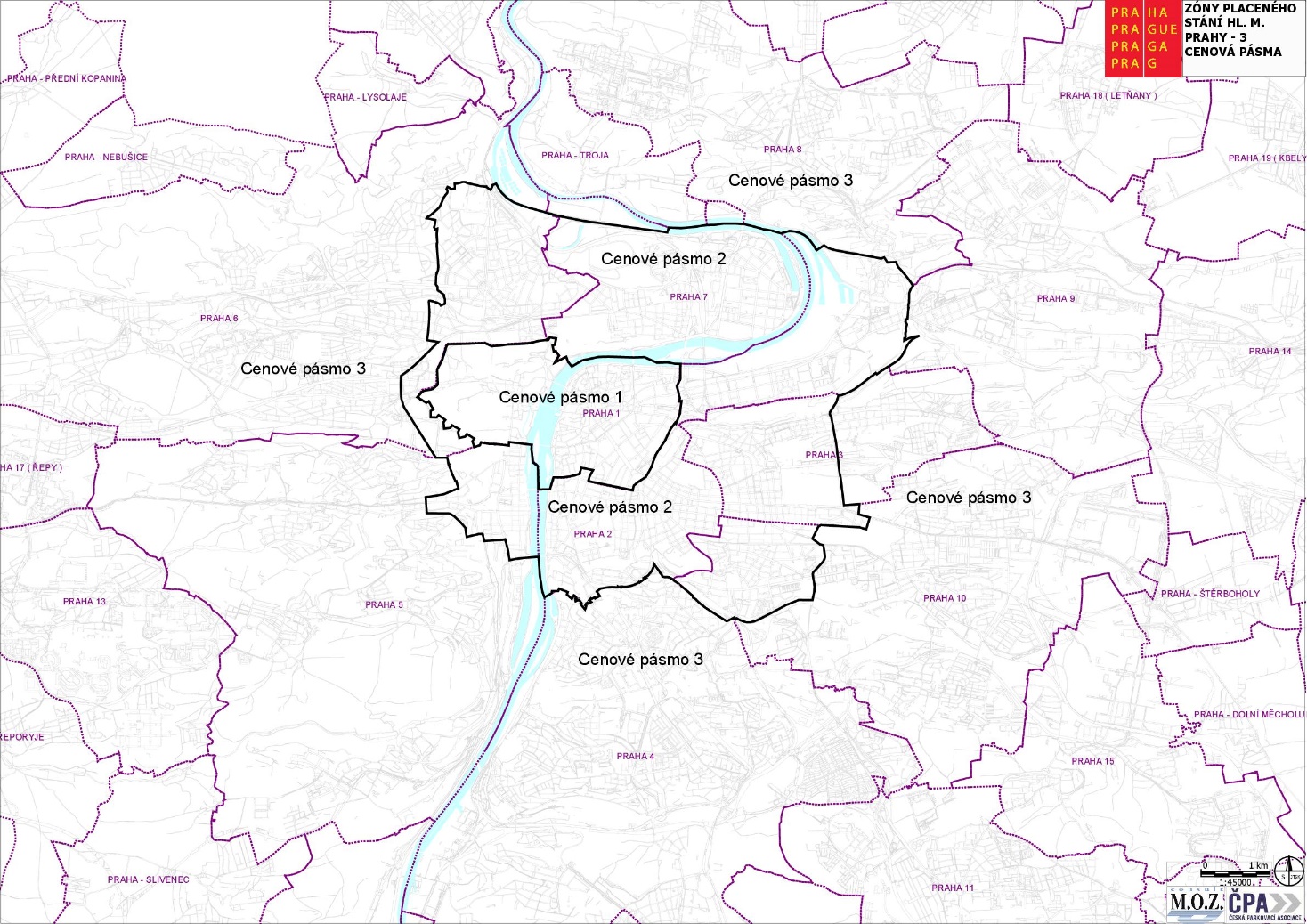 Příloha č. 4,k ceníku ze dne XXX, kterým se stanoví ceny, za něž lze místní komunikace nebo jejich určené úseky ve vymezených oblastech hlavního města Prahy užít k stání silničních motorových vozidelParkovací úseky a jejich skupiny, u nichž se uplatní zvýšený tarif pro vybrané parkovací úseky v období konání hromadných akcí (ve smyslu přílohy č. 1 ceníku):Skupina parkovacích úseků X:XXXXXXXXXCeny návštěvnických krátkodobých parkovacích oprávnění a doplňkových parkovacích oprávnění pro soupravy s přípojným vozidlemCeny návštěvnických krátkodobých parkovacích oprávnění a doplňkových parkovacích oprávnění pro soupravy s přípojným vozidlemCeny návštěvnických krátkodobých parkovacích oprávnění a doplňkových parkovacích oprávnění pro soupravy s přípojným vozidlemCeny návštěvnických krátkodobých parkovacích oprávnění a doplňkových parkovacích oprávnění pro soupravy s přípojným vozidlemTyp tarifuCenové pásmoCenaPravidla, kdy se tarif uplatníZákladní tarif180 Kč/hod.-Základní tarif13,20 €/hod.-Základní tarif260 Kč/hod.-Základní tarif22,40 €/hod.-Základní tarif340 Kč/hod.-Základní tarif31,60 €/hod.-Zvýhodněný tarif pro dny pracovního klidu, školní prázdniny vyhlášené pro období vánočních svátků a dny, kdy se na území hl. m. Prahy konají volby nebo opakované či dodatečné hlasování1XX Kč/hod.Zvýhodněný tarif platí pouze v regulovaných úsecích, které jsou na dodatkové tabulce svislé dopravní značky označující příslušný regulovaný úsek vyznačeny oranžovým nebo fialovým pruhem.Zvýhodněný tarif se neuplatní v době, kdy se uplatní zvýšený tarif pro vybrané parkovací úseky v období konání hromadných akcí (dle následujícího řádku).Zvýhodněný tarif pro dny pracovního klidu, školní prázdniny vyhlášené pro období vánočních svátků a dny, kdy se na území hl. m. Prahy konají volby nebo opakované či dodatečné hlasování1XX €/hod.Zvýhodněný tarif platí pouze v regulovaných úsecích, které jsou na dodatkové tabulce svislé dopravní značky označující příslušný regulovaný úsek vyznačeny oranžovým nebo fialovým pruhem.Zvýhodněný tarif se neuplatní v době, kdy se uplatní zvýšený tarif pro vybrané parkovací úseky v období konání hromadných akcí (dle následujícího řádku).Zvýhodněný tarif pro dny pracovního klidu, školní prázdniny vyhlášené pro období vánočních svátků a dny, kdy se na území hl. m. Prahy konají volby nebo opakované či dodatečné hlasování2XX Kč/hod.Zvýhodněný tarif platí pouze v regulovaných úsecích, které jsou na dodatkové tabulce svislé dopravní značky označující příslušný regulovaný úsek vyznačeny oranžovým nebo fialovým pruhem.Zvýhodněný tarif se neuplatní v době, kdy se uplatní zvýšený tarif pro vybrané parkovací úseky v období konání hromadných akcí (dle následujícího řádku).Zvýhodněný tarif pro dny pracovního klidu, školní prázdniny vyhlášené pro období vánočních svátků a dny, kdy se na území hl. m. Prahy konají volby nebo opakované či dodatečné hlasování2XX €/hod.Zvýhodněný tarif platí pouze v regulovaných úsecích, které jsou na dodatkové tabulce svislé dopravní značky označující příslušný regulovaný úsek vyznačeny oranžovým nebo fialovým pruhem.Zvýhodněný tarif se neuplatní v době, kdy se uplatní zvýšený tarif pro vybrané parkovací úseky v období konání hromadných akcí (dle následujícího řádku).Zvýhodněný tarif pro dny pracovního klidu, školní prázdniny vyhlášené pro období vánočních svátků a dny, kdy se na území hl. m. Prahy konají volby nebo opakované či dodatečné hlasování3XX Kč/hod.Zvýhodněný tarif platí pouze v regulovaných úsecích, které jsou na dodatkové tabulce svislé dopravní značky označující příslušný regulovaný úsek vyznačeny oranžovým nebo fialovým pruhem.Zvýhodněný tarif se neuplatní v době, kdy se uplatní zvýšený tarif pro vybrané parkovací úseky v období konání hromadných akcí (dle následujícího řádku).Zvýhodněný tarif pro dny pracovního klidu, školní prázdniny vyhlášené pro období vánočních svátků a dny, kdy se na území hl. m. Prahy konají volby nebo opakované či dodatečné hlasování3XX €/hod.Zvýhodněný tarif platí pouze v regulovaných úsecích, které jsou na dodatkové tabulce svislé dopravní značky označující příslušný regulovaný úsek vyznačeny oranžovým nebo fialovým pruhem.Zvýhodněný tarif se neuplatní v době, kdy se uplatní zvýšený tarif pro vybrané parkovací úseky v období konání hromadných akcí (dle následujícího řádku).Zvýšený tarif pro vybrané parkovací úseky v období konání hromadných akcí-Xnásobek ceny dle základního tarifuParkovací úseky a jejich skupiny, pro které se tento tarif uplatní, jsou stanoveny v příloze č. 4 ceníku. Zvýšený tarif se uplatní vždy pro skupinu parkovacích úseků uvedených v příloze č. 4, ke které přiléhá prostor nebo zařízení, v němž se příslušná hromadná akce koná, nebo která svou dopravní povahou slouží ke stání silničních motorových vozidel návštěvníků příslušné hromadné akce.Hromadnou akcí se rozumí akce určená pro veřejnost s předpokládaným počtem XXX účastníků a více.Obdobím konání hromadné akce se rozumí čas, ve kterém se hromadná akce koná, a 12 hodin před začátkem akce a 2 hodiny po jejím plánovaném ukončení.Ceny krátkodobých parkovacích oprávnění pro elektromobilyCeny krátkodobých parkovacích oprávnění pro elektromobilyCeny krátkodobých parkovacích oprávnění pro elektromobilyCeny krátkodobých parkovacích oprávnění pro elektromobilyTyp tarifuCenové pásmoCenaPravidla, kdy se tarif uplatníTarif pro dobu nabíjení-0 KčPlatí po dobu nabíjení akumulátoru vozidla a po dobu 1 hodiny následující bezprostředně po ukončení nabíjení, případně po dobu automatického prodloužení časové platnosti parkovacího oprávnění do 8:00, dojde-li k ukončení nabíjení v čase od 22:00 do 8:00, ve smyslu § 5 odst. (2) písm. c) ceníku.Tarif mimo dobu nabíjení1XX Kč/hod.Platí mimo dobu platnosti tarifu pro dobu nabíjení (dle předchozího řádku).Tarif mimo dobu nabíjení1XX €/hod.Platí mimo dobu platnosti tarifu pro dobu nabíjení (dle předchozího řádku).Tarif mimo dobu nabíjení2XX Kč/hod.Platí mimo dobu platnosti tarifu pro dobu nabíjení (dle předchozího řádku).Tarif mimo dobu nabíjení2XX €/hod.Platí mimo dobu platnosti tarifu pro dobu nabíjení (dle předchozího řádku).Tarif mimo dobu nabíjení3XX Kč/hod.Platí mimo dobu platnosti tarifu pro dobu nabíjení (dle předchozího řádku).Tarif mimo dobu nabíjení3XX €/hod.Platí mimo dobu platnosti tarifu pro dobu nabíjení (dle předchozího řádku).Parkovací oprávnění rezidenta – základní cenaParkovací oprávnění rezidenta – základní cenaParkovací oprávnění rezidenta – základní cenaParkovací oprávnění rezidenta – základní cenaParkovací oprávnění rezidenta – základní cenaParkovací oprávnění rezidenta – základní cenaMěstská částRoční cena dle pořadí oprávnění žadatele nebo pořadí oprávnění k témuž vozidluRoční cena dle pořadí oprávnění žadatele nebo pořadí oprávnění k témuž vozidluRoční cena dle pořadí oprávnění žadatele nebo pořadí oprávnění k témuž vozidluRoční cena dle pořadí oprávnění žadatele nebo pořadí oprávnění k témuž vozidluRoční cena dle pořadí oprávnění žadatele nebo pořadí oprávnění k témuž vozidluMěstská část1. parkovací oprávnění rezidenta a současně 1. oprávnění k vozidlu z následující skupiny oprávnění: parkovací oprávnění rezidenta, parkovací oprávnění abonenta nebo parkovací oprávnění vlastníka nemovité věci1. parkovací oprávnění rezidenta a současně 1. oprávnění k vozidlu z následující skupiny oprávnění: parkovací oprávnění rezidenta, parkovací oprávnění abonenta nebo parkovací oprávnění vlastníka nemovité věci2. a další parkovací oprávnění rezidenta nebo 2. a další oprávnění k témuž vozidlu z následující skupiny oprávnění: parkovací oprávnění rezidenta, parkovací oprávnění abonenta nebo parkovací oprávnění vlastníka nemovité věci2. a další parkovací oprávnění rezidenta nebo 2. a další oprávnění k témuž vozidlu z následující skupiny oprávnění: parkovací oprávnění rezidenta, parkovací oprávnění abonenta nebo parkovací oprávnění vlastníka nemovité věci2. a další parkovací oprávnění rezidenta nebo 2. a další oprávnění k témuž vozidlu z následující skupiny oprávnění: parkovací oprávnění rezidenta, parkovací oprávnění abonenta nebo parkovací oprávnění vlastníka nemovité věciMěstská částmalá parkovací oblastvelká parkovací oblastCenové pásmomalá parkovací oblastvelká parkovací oblastPraha 1600 Kč1 200 KčCenové pásmo 124 000 Kč36 000 KčPraha 2600 Kč1 200 KčCenové pásmo 220 000 Kč30 000 KčPraha 3600 Kč1 200 KčCenové pásmo 220 000 Kč30 000 KčPraha 3600 Kč1 200 KčCenové pásmo 316 000 Kč24 000 KčPraha 4600 Kč1 200 KčCenové pásmo 316 000 Kč24 000 KčPraha 5600 Kč1 200 KčCenové pásmo 220 000 Kč30 000 KčPraha 5600 Kč1 200 KčCenové pásmo 316 000 Kč24 000 KčPraha 6600 Kč1 200 KčCenové pásmo 220 000 Kč30 000 KčPraha 6600 Kč1 200 KčCenové pásmo 316 000 Kč24 000 KčPraha 7600 Kč1 200 KčCenové pásmo 220 000 Kč30 000 KčPraha 7600 Kč1 200 KčCenové pásmo 316 000 Kč24 000 KčPraha 8600 Kč1 200 KčCenové pásmo 220 000 Kč30 000 KčPraha 8600 Kč1 200 KčCenové pásmo 316 000 Kč24 000 KčPraha 9600 Kč1 200 KčCenové pásmo 316 000 Kč24 000 KčPraha 10600 Kč1 200 KčCenové pásmo 220 000 Kč30 000 KčPraha 10600 Kč1 200 KčCenové pásmo 316 000 Kč24 000 KčPraha 13600 Kč1 200 KčCenové pásmo 316 000 Kč24 000 KčPraha 16600 Kč1 200 KčCenové pásmo 316 000 Kč24 000 KčPraha 18600 Kč1 200 KčCenové pásmo 316 000 Kč24 000 KčPraha 22600 Kč1 200 KčCenové pásmo 316 000 Kč24 000 KčParkovací oprávnění rezidenta – zvýhodněná cenaParkovací oprávnění rezidenta – zvýhodněná cenaParkovací oprávnění rezidenta – zvýhodněná cenaParkovací oprávnění rezidenta – zvýhodněná cenaParkovací oprávnění rezidenta – zvýhodněná cenaParkovací oprávnění rezidenta – zvýhodněná cenaVymezení nárokuVymezení nárokuPořadí oprávnění žadatele nebo pořadí oprávnění k témuž vozidluPořadí oprávnění žadatele nebo pořadí oprávnění k témuž vozidluRoční cenaRoční cenaVymezení nárokuVymezení nárokuPořadí oprávnění žadatele nebo pořadí oprávnění k témuž vozidluPořadí oprávnění žadatele nebo pořadí oprávnění k témuž vozidlumalá parkovací oblastvelká parkovací oblastUrčeno proosoby, které jsou držitelem průkazu osoby se zdravotním postižením označeného symbolem „ZTP“ nebo symbolem „ZTP/P“, neboosoby, které jsou zákonným zástupcem nebo opatrovníkem osoby, která je držitelem průkazu osoby se zdravotním postižením označeného symbolem „ZTP“ nebo symbolem „ZTP/P“.Určeno proosoby, které jsou držitelem průkazu osoby se zdravotním postižením označeného symbolem „ZTP“ nebo symbolem „ZTP/P“, neboosoby, které jsou zákonným zástupcem nebo opatrovníkem osoby, která je držitelem průkazu osoby se zdravotním postižením označeného symbolem „ZTP“ nebo symbolem „ZTP/P“.1. parkovací oprávnění rezidenta a současně 1. oprávnění k vozidlu z následující skupiny oprávnění: parkovací oprávnění rezidenta, parkovací oprávnění abonenta nebo parkovací oprávnění vlastníka nemovité věciTéto ceny může osoba využít pouze pro jedno vozidlo. Pro další parkovací oprávnění rezidenta platí základní cena.1. parkovací oprávnění rezidenta a současně 1. oprávnění k vozidlu z následující skupiny oprávnění: parkovací oprávnění rezidenta, parkovací oprávnění abonenta nebo parkovací oprávnění vlastníka nemovité věciTéto ceny může osoba využít pouze pro jedno vozidlo. Pro další parkovací oprávnění rezidenta platí základní cena.180 Kč360 KčParkovací oprávnění rezidenta – měsíční cena při měsíční frekvenci platebParkovací oprávnění rezidenta – měsíční cena při měsíční frekvenci platebParkovací oprávnění rezidenta – měsíční cena při měsíční frekvenci platebParkovací oprávnění rezidenta – měsíční cena při měsíční frekvenci platebParkovací oprávnění rezidenta – měsíční cena při měsíční frekvenci platebParkovací oprávnění rezidenta – měsíční cena při měsíční frekvenci platebZvolí-li si žadatel měsíční frekvenci plateb za toto parkovací oprávnění, bude měsíční cena stanovena jako roční cena určená dle této tabulky 1 podělená číslem 12.Zvolí-li si žadatel měsíční frekvenci plateb za toto parkovací oprávnění, bude měsíční cena stanovena jako roční cena určená dle této tabulky 1 podělená číslem 12.Zvolí-li si žadatel měsíční frekvenci plateb za toto parkovací oprávnění, bude měsíční cena stanovena jako roční cena určená dle této tabulky 1 podělená číslem 12.Zvolí-li si žadatel měsíční frekvenci plateb za toto parkovací oprávnění, bude měsíční cena stanovena jako roční cena určená dle této tabulky 1 podělená číslem 12.Zvolí-li si žadatel měsíční frekvenci plateb za toto parkovací oprávnění, bude měsíční cena stanovena jako roční cena určená dle této tabulky 1 podělená číslem 12.Zvolí-li si žadatel měsíční frekvenci plateb za toto parkovací oprávnění, bude měsíční cena stanovena jako roční cena určená dle této tabulky 1 podělená číslem 12.Parkovací oprávnění abonentaParkovací oprávnění abonentaParkovací oprávnění abonentaParkovací oprávnění abonentaParkovací oprávnění abonentaParkovací oprávnění abonentaMěstská částRoční cena dle pořadí oprávnění žadatele nebo pořadí oprávnění k témuž vozidluRoční cena dle pořadí oprávnění žadatele nebo pořadí oprávnění k témuž vozidluRoční cena dle pořadí oprávnění žadatele nebo pořadí oprávnění k témuž vozidluRoční cena dle pořadí oprávnění žadatele nebo pořadí oprávnění k témuž vozidluRoční cena dle pořadí oprávnění žadatele nebo pořadí oprávnění k témuž vozidluMěstská část1. parkovací oprávnění abonenta platné pro příslušnou parkovací oblast a současně 1. oprávnění k vozidlu z následující skupiny oprávnění: parkovací oprávnění rezidenta, parkovací oprávnění abonenta nebo parkovací oprávnění vlastníka nemovité věci1. parkovací oprávnění abonenta platné pro příslušnou parkovací oblast a současně 1. oprávnění k vozidlu z následující skupiny oprávnění: parkovací oprávnění rezidenta, parkovací oprávnění abonenta nebo parkovací oprávnění vlastníka nemovité věci2. a další parkovací oprávnění abonenta platné pro tutéž parkovací oblast nebo 2. a další oprávnění k témuž vozidlu z následující skupiny oprávnění: parkovací oprávnění rezidenta, parkovací oprávnění abonenta nebo parkovací oprávnění vlastníka nemovité věci2. a další parkovací oprávnění abonenta platné pro tutéž parkovací oblast nebo 2. a další oprávnění k témuž vozidlu z následující skupiny oprávnění: parkovací oprávnění rezidenta, parkovací oprávnění abonenta nebo parkovací oprávnění vlastníka nemovité věci2. a další parkovací oprávnění abonenta platné pro tutéž parkovací oblast nebo 2. a další oprávnění k témuž vozidlu z následující skupiny oprávnění: parkovací oprávnění rezidenta, parkovací oprávnění abonenta nebo parkovací oprávnění vlastníka nemovité věciMěstská částmalá parkovací oblastvelká parkovací oblastCenové pásmomalá parkovací oblastvelká parkovací oblastPraha 13 500 Kč7 000 KčCenové pásmo 124 000 Kč36 000 KčPraha 23 500 Kč7 000 KčCenové pásmo 220 000 Kč30 000 KčPraha 33 500 Kč7 000 KčCenové pásmo 220 000 Kč30 000 KčPraha 33 500 Kč7 000 KčCenové pásmo 316 000 Kč24 000 KčPraha 43 500 Kč7 000 KčCenové pásmo 316 000 Kč24 000 KčPraha 53 500 Kč7 000 KčCenové pásmo 220 000 Kč30 000 KčPraha 53 500 Kč7 000 KčCenové pásmo 316 000 Kč24 000 KčPraha 63 500 Kč7 000 KčCenové pásmo 220 000 Kč30 000 KčPraha 63 500 Kč7 000 KčCenové pásmo 316 000 Kč24 000 KčPraha 73 500 Kč7 000 KčCenové pásmo 220 000 Kč30 000 KčPraha 73 500 Kč7 000 KčCenové pásmo 316 000 Kč24 000 KčPraha 83 500 Kč7 000 KčCenové pásmo 220 000 Kč30 000 KčPraha 83 500 Kč7 000 KčCenové pásmo 316 000 Kč24 000 KčPraha 93 500 Kč7 000 KčCenové pásmo 316 000 Kč24 000 KčPraha 103 500 Kč7 000 KčCenové pásmo 220 000 Kč30 000 KčPraha 103 500 Kč7 000 KčCenové pásmo 316 000 Kč24 000 KčPraha 133 500 Kč7 000 KčCenové pásmo 316 000 Kč24 000 KčPraha 163 500 Kč7 000 KčCenové pásmo 316 000 Kč24 000 KčPraha 183 500 Kč7 000 KčCenové pásmo 316 000 Kč24 000 KčPraha 223 500 Kč7 000 KčCenové pásmo 316 000 Kč24 000 KčParkovací oprávnění abonenta – měsíční cena při měsíční frekvenci platebParkovací oprávnění abonenta – měsíční cena při měsíční frekvenci platebParkovací oprávnění abonenta – měsíční cena při měsíční frekvenci platebParkovací oprávnění abonenta – měsíční cena při měsíční frekvenci platebParkovací oprávnění abonenta – měsíční cena při měsíční frekvenci platebParkovací oprávnění abonenta – měsíční cena při měsíční frekvenci platebZvolí-li si žadatel měsíční frekvenci plateb za toto parkovací oprávnění, bude měsíční cena stanovena jako roční cena určená dle této tabulky 2 podělená číslem 12.Zvolí-li si žadatel měsíční frekvenci plateb za toto parkovací oprávnění, bude měsíční cena stanovena jako roční cena určená dle této tabulky 2 podělená číslem 12.Zvolí-li si žadatel měsíční frekvenci plateb za toto parkovací oprávnění, bude měsíční cena stanovena jako roční cena určená dle této tabulky 2 podělená číslem 12.Zvolí-li si žadatel měsíční frekvenci plateb za toto parkovací oprávnění, bude měsíční cena stanovena jako roční cena určená dle této tabulky 2 podělená číslem 12.Zvolí-li si žadatel měsíční frekvenci plateb za toto parkovací oprávnění, bude měsíční cena stanovena jako roční cena určená dle této tabulky 2 podělená číslem 12.Zvolí-li si žadatel měsíční frekvenci plateb za toto parkovací oprávnění, bude měsíční cena stanovena jako roční cena určená dle této tabulky 2 podělená číslem 12.Parkovací oprávnění vlastníka nemovité věciParkovací oprávnění vlastníka nemovité věciParkovací oprávnění vlastníka nemovité věciParkovací oprávnění vlastníka nemovité věciParkovací oprávnění vlastníka nemovité věciParkovací oprávnění vlastníka nemovité věciMěstská částRoční cena dle pořadí oprávnění žadatele nebo pořadí oprávnění k témuž vozidluRoční cena dle pořadí oprávnění žadatele nebo pořadí oprávnění k témuž vozidluRoční cena dle pořadí oprávnění žadatele nebo pořadí oprávnění k témuž vozidluRoční cena dle pořadí oprávnění žadatele nebo pořadí oprávnění k témuž vozidluRoční cena dle pořadí oprávnění žadatele nebo pořadí oprávnění k témuž vozidluMěstská část1. parkovací oprávnění vlastníka nemovité věci platné pro příslušnou parkovací oblast a současně 1. oprávnění k vozidlu z následující skupiny oprávnění: parkovací oprávnění rezidenta, parkovací oprávnění abonenta nebo parkovací oprávnění vlastníka nemovité věci1. parkovací oprávnění vlastníka nemovité věci platné pro příslušnou parkovací oblast a současně 1. oprávnění k vozidlu z následující skupiny oprávnění: parkovací oprávnění rezidenta, parkovací oprávnění abonenta nebo parkovací oprávnění vlastníka nemovité věci2. a další parkovací oprávnění vlastníka nemovité věci platné pro tutéž parkovací oblast nebo 2. a další oprávnění k témuž vozidlu z následující skupiny oprávnění: parkovací oprávnění rezidenta, parkovací oprávnění abonenta nebo parkovací oprávnění vlastníka nemovité věci2. a další parkovací oprávnění vlastníka nemovité věci platné pro tutéž parkovací oblast nebo 2. a další oprávnění k témuž vozidlu z následující skupiny oprávnění: parkovací oprávnění rezidenta, parkovací oprávnění abonenta nebo parkovací oprávnění vlastníka nemovité věci2. a další parkovací oprávnění vlastníka nemovité věci platné pro tutéž parkovací oblast nebo 2. a další oprávnění k témuž vozidlu z následující skupiny oprávnění: parkovací oprávnění rezidenta, parkovací oprávnění abonenta nebo parkovací oprávnění vlastníka nemovité věciMěstská částmalá parkovací oblastvelká parkovací oblastCenové pásmomalá parkovací oblastvelká parkovací oblastPraha 13 500 Kč7 000 KčCenové pásmo 124 000 Kč36 000 KčPraha 23 500 Kč7 000 KčCenové pásmo 220 000 Kč30 000 KčPraha 33 500 Kč7 000 KčCenové pásmo 220 000 Kč30 000 KčPraha 33 500 Kč7 000 KčCenové pásmo 316 000 Kč24 000 KčPraha 43 500 Kč7 000 KčCenové pásmo 316 000 Kč24 000 KčPraha 53 500 Kč7 000 KčCenové pásmo 220 000 Kč30 000 KčPraha 53 500 Kč7 000 KčCenové pásmo 316 000 Kč24 000 KčPraha 63 500 Kč7 000 KčCenové pásmo 220 000 Kč30 000 KčPraha 63 500 Kč7 000 KčCenové pásmo 316 000 Kč24 000 KčPraha 73 500 Kč7 000 KčCenové pásmo 220 000 Kč30 000 KčPraha 73 500 Kč7 000 KčCenové pásmo 316 000 Kč24 000 KčPraha 83 500 Kč7 000 KčCenové pásmo 220 000 Kč30 000 KčPraha 83 500 Kč7 000 KčCenové pásmo 316 000 Kč24 000 KčPraha 93 500 Kč7 000 KčCenové pásmo 316 000 Kč24 000 KčPraha 103 500 Kč7 000 KčCenové pásmo 220 000 Kč30 000 KčPraha 103 500 Kč7 000 KčCenové pásmo 316 000 Kč24 000 KčPraha 133 500 Kč7 000 KčCenové pásmo 316 000 Kč24 000 KčPraha 163 500 Kč7 000 KčCenové pásmo 316 000 Kč24 000 KčPraha 183 500 Kč7 000 KčCenové pásmo 316 000 Kč24 000 KčPraha 223 500 Kč7 000 KčCenové pásmo 316 000 Kč24 000 KčParkovací oprávnění vlastníka nemovité věci – měsíční cena při měsíční frekvenci platebParkovací oprávnění vlastníka nemovité věci – měsíční cena při měsíční frekvenci platebParkovací oprávnění vlastníka nemovité věci – měsíční cena při měsíční frekvenci platebParkovací oprávnění vlastníka nemovité věci – měsíční cena při měsíční frekvenci platebParkovací oprávnění vlastníka nemovité věci – měsíční cena při měsíční frekvenci platebParkovací oprávnění vlastníka nemovité věci – měsíční cena při měsíční frekvenci platebZvolí-li si žadatel měsíční frekvenci plateb za toto parkovací oprávnění, bude měsíční cena stanovena jako roční cena určená dle této tabulky 3 podělená číslem 12.Zvolí-li si žadatel měsíční frekvenci plateb za toto parkovací oprávnění, bude měsíční cena stanovena jako roční cena určená dle této tabulky 3 podělená číslem 12.Zvolí-li si žadatel měsíční frekvenci plateb za toto parkovací oprávnění, bude měsíční cena stanovena jako roční cena určená dle této tabulky 3 podělená číslem 12.Zvolí-li si žadatel měsíční frekvenci plateb za toto parkovací oprávnění, bude měsíční cena stanovena jako roční cena určená dle této tabulky 3 podělená číslem 12.Zvolí-li si žadatel měsíční frekvenci plateb za toto parkovací oprávnění, bude měsíční cena stanovena jako roční cena určená dle této tabulky 3 podělená číslem 12.Zvolí-li si žadatel měsíční frekvenci plateb za toto parkovací oprávnění, bude měsíční cena stanovena jako roční cena určená dle této tabulky 3 podělená číslem 12.Oprávnění pro zásobovanéhoOprávnění pro zásobovanéhoOprávnění pro zásobovanéhoOprávnění pro zásobovanéhoOprávnění pro zásobovanéhoOprávnění pro zásobovanéhoMěstská částRoční cena dle pořadí oprávnění pro zásobovaného žadateleRoční cena dle pořadí oprávnění pro zásobovaného žadateleRoční cena dle pořadí oprávnění pro zásobovaného žadateleRoční cena dle pořadí oprávnění pro zásobovaného žadateleRoční cena dle pořadí oprávnění pro zásobovaného žadateleMěstská část1. oprávnění pro zásobovaného1. oprávnění pro zásobovaného2. a další oprávnění pro zásobovaného2. a další oprávnění pro zásobovaného2. a další oprávnění pro zásobovanéhoMěstská částoprávnění ke stání max. na 15 minutoprávnění ke stání max. na 30 minutCenové pásmooprávnění ke stání max. na 15 minutoprávnění ke stání max. na 30 minutPraha 1XXX KčXXX KčCenové pásmo 1XXX KčXXX KčPraha 2XXX KčXXX KčCenové pásmo 2XXX KčXXX KčPraha 3XXX KčXXX KčCenové pásmo 2XXX KčXXX KčPraha 3XXX KčXXX KčCenové pásmo 3XXX KčXXX KčPraha 4XXX KčXXX KčCenové pásmo 3XXX KčXXX KčPraha 5XXX KčXXX KčCenové pásmo 2XXX KčXXX KčPraha 5XXX KčXXX KčCenové pásmo 3XXX KčXXX KčPraha 6XXX KčXXX KčCenové pásmo 2XXX KčXXX KčPraha 6XXX KčXXX KčCenové pásmo 3XXX KčXXX KčPraha 7XXX KčXXX KčCenové pásmo 2XXX KčXXX KčPraha 7XXX KčXXX KčCenové pásmo 3XXX KčXXX KčPraha 8XXX KčXXX KčCenové pásmo 2XXX KčXXX KčPraha 8XXX KčXXX KčCenové pásmo 3XXX KčXXX KčPraha 9XXX KčXXX KčCenové pásmo 3XXX KčXXX KčPraha 10XXX KčXXX KčCenové pásmo 2XXX KčXXX KčPraha 10XXX KčXXX KčCenové pásmo 3XXX KčXXX KčPraha 13XXX KčXXX KčCenové pásmo 3XXX KčXXX KčPraha 16XXX KčXXX KčCenové pásmo 3XXX KčXXX KčPraha 18XXX KčXXX KčCenové pásmo 3XXX KčXXX KčPraha 22XXX KčXXX KčCenové pásmo 3XXX KčXXX KčParkovací oprávnění zásobovaného – měsíční cena při měsíční frekvenci platebParkovací oprávnění zásobovaného – měsíční cena při měsíční frekvenci platebParkovací oprávnění zásobovaného – měsíční cena při měsíční frekvenci platebParkovací oprávnění zásobovaného – měsíční cena při měsíční frekvenci platebParkovací oprávnění zásobovaného – měsíční cena při měsíční frekvenci platebParkovací oprávnění zásobovaného – měsíční cena při měsíční frekvenci platebZvolí-li si žadatel měsíční frekvenci plateb za toto parkovací oprávnění, bude měsíční cena stanovena jako roční cena určená dle této tabulky 4 podělená číslem 12.Zvolí-li si žadatel měsíční frekvenci plateb za toto parkovací oprávnění, bude měsíční cena stanovena jako roční cena určená dle této tabulky 4 podělená číslem 12.Zvolí-li si žadatel měsíční frekvenci plateb za toto parkovací oprávnění, bude měsíční cena stanovena jako roční cena určená dle této tabulky 4 podělená číslem 12.Zvolí-li si žadatel měsíční frekvenci plateb za toto parkovací oprávnění, bude měsíční cena stanovena jako roční cena určená dle této tabulky 4 podělená číslem 12.Zvolí-li si žadatel měsíční frekvenci plateb za toto parkovací oprávnění, bude měsíční cena stanovena jako roční cena určená dle této tabulky 4 podělená číslem 12.Zvolí-li si žadatel měsíční frekvenci plateb za toto parkovací oprávnění, bude měsíční cena stanovena jako roční cena určená dle této tabulky 4 podělená číslem 12.OprávněníOprávněníOprávněníRoční cena (Kč)Návštěvnické paušální oprávnění základní cena základní cena XXX KčNávštěvnické paušální oprávnění zvýhodněná cena pro silniční motorová vozidla, která jako palivo používají výlučně elektrickou energii (elektřinu) nebo vodíkzvýhodněná cena pro silniční motorová vozidla, která jako palivo používají výlučně elektrickou energii (elektřinu) nebo vodíkXXX KčNávštěvnické paušální oprávnění zvýhodněná cena pro silniční motorová vozidla, která jinak splňují podmínky pro přidělení registrační značky elektrického vozidlazvýhodněná cena pro silniční motorová vozidla, která jinak splňují podmínky pro přidělení registrační značky elektrického vozidlaXXX KčOprávnění pro zásobovateleoprávnění ke stání max. na 30 minutzákladní cena XXX KčOprávnění pro zásobovateleoprávnění ke stání max. na 30 minutzvýhodněná cena pro silniční motorová vozidla, která jako palivo používají výlučně elektrickou energii (elektřinu) nebo vodíkXXX KčOprávnění pro zásobovateleoprávnění ke stání max. na 30 minutzvýhodněná cena pro silniční motorová vozidla, která jinak splňují podmínky pro přidělení registrační značky elektrického vozidlaXXX KčOprávnění pro zásobovateleoprávnění ke stání max. na 30 minutzvýhodněná cena pro silniční motorová vozidla, která splňují emisní normu Euro 6XXX KčOprávnění pro zásobovateleoprávnění ke stání max. na 15 minutzákladní cena XXX KčOprávnění pro zásobovateleoprávnění ke stání max. na 15 minutzvýhodněná cena pro silniční motorová vozidla, která jako palivo používají výlučně elektrickou energii (elektřinu) nebo vodíkXXX KčOprávnění pro zásobovateleoprávnění ke stání max. na 15 minutzvýhodněná cena pro silniční motorová vozidla, která jinak splňují podmínky pro přidělení registrační značky elektrického vozidlaXXX KčOprávnění pro zásobovateleoprávnění ke stání max. na 15 minutzvýhodněná cena pro silniční motorová vozidla, která splňují emisní normu Euro 6XXX KčOprávnění pro zásobovateleZvolí-li si žadatel měsíční frekvenci plateb za toto parkovací oprávnění, bude měsíční cena stanovena jako roční cena určená dle této předchozích řádků (tj. roční cena pro oprávnění ke stání max. na 30 minut nebo roční cena pro oprávnění ke stání max. na 15 minut) podělená číslem 12.Zvolí-li si žadatel měsíční frekvenci plateb za toto parkovací oprávnění, bude měsíční cena stanovena jako roční cena určená dle této předchozích řádků (tj. roční cena pro oprávnění ke stání max. na 30 minut nebo roční cena pro oprávnění ke stání max. na 15 minut) podělená číslem 12.Zvolí-li si žadatel měsíční frekvenci plateb za toto parkovací oprávnění, bude měsíční cena stanovena jako roční cena určená dle této předchozích řádků (tj. roční cena pro oprávnění ke stání max. na 30 minut nebo roční cena pro oprávnění ke stání max. na 15 minut) podělená číslem 12.Parkovací oprávnění pro osoby s průkazem ZTP nebo ZTP/PParkovací oprávnění pro osoby s průkazem ZTP nebo ZTP/PParkovací oprávnění pro osoby s průkazem ZTP nebo ZTP/P180 KčParkovací oprávnění pro pečovatele – lokálníParkovací oprávnění pro pečovatele – lokálníParkovací oprávnění pro pečovatele – lokální180 KčParkovací oprávnění pro pečovatele – celoměstskéParkovací oprávnění pro pečovatele – celoměstskéParkovací oprávnění pro pečovatele – celoměstské180 KčParkovací oprávnění pro pobytové a ambulantní sociální službyParkovací oprávnění pro pobytové a ambulantní sociální službyParkovací oprávnění pro pobytové a ambulantní sociální služby300 KčParkovací oprávnění pro carsharing základní cena základní cena XXX KčParkovací oprávnění pro carsharing zvýhodněná cena pro silniční motorová vozidla, která jako palivo používají výlučně elektrickou energii (elektřinu) nebo vodíkzvýhodněná cena pro silniční motorová vozidla, která jako palivo používají výlučně elektrickou energii (elektřinu) nebo vodíkXXX KčParkovací oprávnění pro carsharing zvýhodněná cena pro silniční motorová vozidla, která jinak splňují podmínky pro přidělení registrační značky elektrického vozidlazvýhodněná cena pro silniční motorová vozidla, která jinak splňují podmínky pro přidělení registrační značky elektrického vozidlaXXX KčParkovací oprávnění pro carsharing zvýhodněná cena pro silniční motorová vozidla, která splňují emisní normu Euro 6zvýhodněná cena pro silniční motorová vozidla, která splňují emisní normu Euro 6XXX KčParkovací oprávnění pro bezpečnostní sboryParkovací oprávnění pro bezpečnostní sboryParkovací oprávnění pro bezpečnostní sbory100 KčParkovací oprávnění pro základní složky IZSParkovací oprávnění pro základní složky IZSParkovací oprávnění pro základní složky IZS0 KčOprávněníPůlroční cena (6 měsíců)Čtvrtletní cena (3 měsíce)Měsíční cenaTýdenní cenaOprávnění(cena vyjádřena jako procentní podíl na roční ceně oprávnění; částka se zaokrouhluje na celé Kč)(cena vyjádřena jako procentní podíl na roční ceně oprávnění; částka se zaokrouhluje na celé Kč)(cena vyjádřena jako procentní podíl na roční ceně oprávnění; částka se zaokrouhluje na celé Kč)(cena vyjádřena jako procentní podíl na roční ceně oprávnění; částka se zaokrouhluje na celé Kč)Návštěvnické paušální oprávnění55 %30 %11 %3 %Parkovací oprávnění rezidenta – základní cena55 %30 %11 %3 %Parkovací oprávnění rezidenta – základní cena55 %30 %oprávnění s měsíční nebo týdenní dobou platnosti se nevydává v případě, pokud by šlo o 1. parkovací oprávnění rezidenta a současně 1. oprávnění k vozidlu z následující skupiny oprávnění: parkovací oprávnění rezidenta, parkovací oprávnění abonenta nebo parkovací oprávnění vlastníka nemovité věcioprávnění s měsíční nebo týdenní dobou platnosti se nevydává v případě, pokud by šlo o 1. parkovací oprávnění rezidenta a současně 1. oprávnění k vozidlu z následující skupiny oprávnění: parkovací oprávnění rezidenta, parkovací oprávnění abonenta nebo parkovací oprávnění vlastníka nemovité věciParkovací oprávnění rezidenta – zvýhodněná cena proosoby, které jsou držitelem průkazu osoby se zdravotním postižením označeného symbolem „ZTP“ nebo symbolem „ZTP/P“, neboosoby, které jsou zákonným zástupcem nebo opatrovníkem osoby, která je držitelem průkazu osoby se zdravotním postižením označeného symbolem „ZTP“ nebo symbolem „ZTP/P“55 %30 %(nevydává se)(nevydává se)Parkovací oprávnění abonenta55 %30 %11 %3 %Parkovací oprávnění vlastníka nemovité věci55 %30 %11 %3 %Oprávnění pro zásobovaného55 %30 %11 %3 %Oprávnění pro zásobovatele55 %30 %11 %3 %Parkovací oprávnění pro osoby s průkazem ZTP nebo ZTP/P55 %(nevydává se)(nevydává se)(nevydává se)Parkovací oprávnění pro pečovatele – lokální55 %(nevydává se)(nevydává se)(nevydává se)Parkovací oprávnění pro pečovatele – celoměstské55 %(nevydává se)(nevydává se)(nevydává se)Parkovací oprávnění pro terénní sociální a zdravotní služby(nevydává se)(nevydává se)(nevydává se)(nevydává se)Parkovací oprávnění pro pobytové a ambulantní sociální služby55 %(nevydává se)(nevydává se)(nevydává se)Parkovací oprávnění pro carsharing(nevydává se)(nevydává se)(nevydává se)(nevydává se)Parkovací oprávnění pro bezpečnostní sbory(nevydává se)(nevydává se)(nevydává se)(nevydává se)Parkovací oprávnění pro základní složky IZS(nevydává se)(nevydává se)(nevydává se)(nevydává se)Hodinový kredit rezidentaHodinový kredit rezidentaHodinový kredit rezidentaVýše kreditu a vymezení nárokuVýše kreditu a vymezení nárokuCenaZákladní kredit 36 hodin (v příslušném kalendářním roce)základní cenaXXX KčZákladní kredit 36 hodin (v příslušném kalendářním roce)zvýhodněná cena pro fyzické osoby, které nejsou držiteli parkovacího oprávnění rezidenta nebo parkovacího oprávnění vlastníka nemovité věciXXX KčDodatečný kredit 36 hodin (v příslušném kalendářním roce)základní cenaXXX KčDodatečný kredit 36 hodin (v příslušném kalendářním roce)zvýhodněná cena pro fyzické osoby, které nejsou držiteli parkovacího oprávnění rezidenta nebo parkovacího oprávnění vlastníka nemovité věciXXX KčDodatečný kredit 48 hodin (v příslušném kalendářním roce)(lze pořídit až poté, co si držitel hodinového kreditu rezidenta pořídil dodatečný kredit 36 hodin dle předchozího řádku)základní cenaXXX KčDodatečný kredit 48 hodin (v příslušném kalendářním roce)(lze pořídit až poté, co si držitel hodinového kreditu rezidenta pořídil dodatečný kredit 36 hodin dle předchozího řádku)zvýhodněná cena pro fyzické osoby, které nejsou držiteli parkovacího oprávnění rezidenta nebo parkovacího oprávnění vlastníka nemovité věciXXX KčHodinový kredit rezidentaHodinový kredit rezidentaHodinový kredit rezidentaHodinový kredit rezidentaVymezení nárokuVymezení nárokuCenové pásmo Hodinová cenaZákladní kredit prvních 36 hodin (v příslušném kalendářním roce)základní cenaCenové pásmo 1XX Kč/hod.Základní kredit prvních 36 hodin (v příslušném kalendářním roce)základní cenaCenové pásmo 1XX €/hod.Základní kredit prvních 36 hodin (v příslušném kalendářním roce)základní cenaCenové pásmo 2XX Kč/hod.Základní kredit prvních 36 hodin (v příslušném kalendářním roce)základní cenaCenové pásmo 2XX €/hod.Základní kredit prvních 36 hodin (v příslušném kalendářním roce)základní cenaCenové pásmo 3XX Kč/hod.Základní kredit prvních 36 hodin (v příslušném kalendářním roce)základní cenaCenové pásmo 3XX €/hod.Základní kredit prvních 36 hodin (v příslušném kalendářním roce)zvýhodněná cena pro fyzické osoby, které nejsou držiteli parkovacího oprávnění rezidenta nebo parkovacího oprávnění vlastníka nemovité věciCenové pásmo 1XX Kč/hod.Základní kredit prvních 36 hodin (v příslušném kalendářním roce)zvýhodněná cena pro fyzické osoby, které nejsou držiteli parkovacího oprávnění rezidenta nebo parkovacího oprávnění vlastníka nemovité věciCenové pásmo 1XX €/hod.Základní kredit prvních 36 hodin (v příslušném kalendářním roce)zvýhodněná cena pro fyzické osoby, které nejsou držiteli parkovacího oprávnění rezidenta nebo parkovacího oprávnění vlastníka nemovité věciCenové pásmo 2XX Kč/hod.Základní kredit prvních 36 hodin (v příslušném kalendářním roce)zvýhodněná cena pro fyzické osoby, které nejsou držiteli parkovacího oprávnění rezidenta nebo parkovacího oprávnění vlastníka nemovité věciCenové pásmo 2XX €/hod.Základní kredit prvních 36 hodin (v příslušném kalendářním roce)zvýhodněná cena pro fyzické osoby, které nejsou držiteli parkovacího oprávnění rezidenta nebo parkovacího oprávnění vlastníka nemovité věciCenové pásmo 3XX Kč/hod.Základní kredit prvních 36 hodin (v příslušném kalendářním roce)zvýhodněná cena pro fyzické osoby, které nejsou držiteli parkovacího oprávnění rezidenta nebo parkovacího oprávnění vlastníka nemovité věciCenové pásmo 3XX €/hod.Dodatečný kredit dalších 36 hodin (v příslušném kalendářním roce)(čerpá se až po vyčerpání kreditu dle předchozího řádku)základní cenaCenové pásmo 1XX Kč/hod.Dodatečný kredit dalších 36 hodin (v příslušném kalendářním roce)(čerpá se až po vyčerpání kreditu dle předchozího řádku)základní cenaCenové pásmo 1XX €/hod.Dodatečný kredit dalších 36 hodin (v příslušném kalendářním roce)(čerpá se až po vyčerpání kreditu dle předchozího řádku)základní cenaCenové pásmo 2XX Kč/hod.Dodatečný kredit dalších 36 hodin (v příslušném kalendářním roce)(čerpá se až po vyčerpání kreditu dle předchozího řádku)základní cenaCenové pásmo 2XX €/hod.Dodatečný kredit dalších 36 hodin (v příslušném kalendářním roce)(čerpá se až po vyčerpání kreditu dle předchozího řádku)základní cenaCenové pásmo 3XX Kč/hod.Dodatečný kredit dalších 36 hodin (v příslušném kalendářním roce)(čerpá se až po vyčerpání kreditu dle předchozího řádku)základní cenaCenové pásmo 3XX €/hod.Dodatečný kredit dalších 36 hodin (v příslušném kalendářním roce)(čerpá se až po vyčerpání kreditu dle předchozího řádku)zvýhodněná cena pro fyzické osoby, které nejsou držiteli parkovacího oprávnění rezidenta nebo parkovacího oprávnění vlastníka nemovité věciCenové pásmo 1XX Kč/hod.Dodatečný kredit dalších 36 hodin (v příslušném kalendářním roce)(čerpá se až po vyčerpání kreditu dle předchozího řádku)zvýhodněná cena pro fyzické osoby, které nejsou držiteli parkovacího oprávnění rezidenta nebo parkovacího oprávnění vlastníka nemovité věciCenové pásmo 1XX €/hod.Dodatečný kredit dalších 36 hodin (v příslušném kalendářním roce)(čerpá se až po vyčerpání kreditu dle předchozího řádku)zvýhodněná cena pro fyzické osoby, které nejsou držiteli parkovacího oprávnění rezidenta nebo parkovacího oprávnění vlastníka nemovité věciCenové pásmo 2XX Kč/hod.Dodatečný kredit dalších 36 hodin (v příslušném kalendářním roce)(čerpá se až po vyčerpání kreditu dle předchozího řádku)zvýhodněná cena pro fyzické osoby, které nejsou držiteli parkovacího oprávnění rezidenta nebo parkovacího oprávnění vlastníka nemovité věciCenové pásmo 2XX €/hod.Dodatečný kredit dalších 36 hodin (v příslušném kalendářním roce)(čerpá se až po vyčerpání kreditu dle předchozího řádku)zvýhodněná cena pro fyzické osoby, které nejsou držiteli parkovacího oprávnění rezidenta nebo parkovacího oprávnění vlastníka nemovité věciCenové pásmo 3XX Kč/hod.Dodatečný kredit dalších 36 hodin (v příslušném kalendářním roce)(čerpá se až po vyčerpání kreditu dle předchozího řádku)zvýhodněná cena pro fyzické osoby, které nejsou držiteli parkovacího oprávnění rezidenta nebo parkovacího oprávnění vlastníka nemovité věciCenové pásmo 3XX €/hod.Dodatečný kredit dalších 48 hodin (v příslušném kalendářním roce)(čerpá se až po vyčerpání kreditu dle předchozích dvou řádků)základní cenaCenové pásmo 1XX Kč/hod.Dodatečný kredit dalších 48 hodin (v příslušném kalendářním roce)(čerpá se až po vyčerpání kreditu dle předchozích dvou řádků)základní cenaCenové pásmo 1XX €/hod.Dodatečný kredit dalších 48 hodin (v příslušném kalendářním roce)(čerpá se až po vyčerpání kreditu dle předchozích dvou řádků)základní cenaCenové pásmo 2XX Kč/hod.Dodatečný kredit dalších 48 hodin (v příslušném kalendářním roce)(čerpá se až po vyčerpání kreditu dle předchozích dvou řádků)základní cenaCenové pásmo 2XX €/hod.Dodatečný kredit dalších 48 hodin (v příslušném kalendářním roce)(čerpá se až po vyčerpání kreditu dle předchozích dvou řádků)základní cenaCenové pásmo 3XX Kč/hod.Dodatečný kredit dalších 48 hodin (v příslušném kalendářním roce)(čerpá se až po vyčerpání kreditu dle předchozích dvou řádků)základní cenaCenové pásmo 3XX €/hod.Dodatečný kredit dalších 48 hodin (v příslušném kalendářním roce)(čerpá se až po vyčerpání kreditu dle předchozích dvou řádků)zvýhodněná cena pro fyzické osoby, které nejsou držiteli parkovacího oprávnění rezidenta nebo parkovacího oprávnění vlastníka nemovité věciCenové pásmo 1XX Kč/hod.Dodatečný kredit dalších 48 hodin (v příslušném kalendářním roce)(čerpá se až po vyčerpání kreditu dle předchozích dvou řádků)zvýhodněná cena pro fyzické osoby, které nejsou držiteli parkovacího oprávnění rezidenta nebo parkovacího oprávnění vlastníka nemovité věciCenové pásmo 1XX €/hod.Dodatečný kredit dalších 48 hodin (v příslušném kalendářním roce)(čerpá se až po vyčerpání kreditu dle předchozích dvou řádků)zvýhodněná cena pro fyzické osoby, které nejsou držiteli parkovacího oprávnění rezidenta nebo parkovacího oprávnění vlastníka nemovité věciCenové pásmo 2XX Kč/hod.Dodatečný kredit dalších 48 hodin (v příslušném kalendářním roce)(čerpá se až po vyčerpání kreditu dle předchozích dvou řádků)zvýhodněná cena pro fyzické osoby, které nejsou držiteli parkovacího oprávnění rezidenta nebo parkovacího oprávnění vlastníka nemovité věciCenové pásmo 2XX €/hod.Dodatečný kredit dalších 48 hodin (v příslušném kalendářním roce)(čerpá se až po vyčerpání kreditu dle předchozích dvou řádků)zvýhodněná cena pro fyzické osoby, které nejsou držiteli parkovacího oprávnění rezidenta nebo parkovacího oprávnění vlastníka nemovité věciCenové pásmo 3XX Kč/hod.Dodatečný kredit dalších 48 hodin (v příslušném kalendářním roce)(čerpá se až po vyčerpání kreditu dle předchozích dvou řádků)zvýhodněná cena pro fyzické osoby, které nejsou držiteli parkovacího oprávnění rezidenta nebo parkovacího oprávnění vlastníka nemovité věciCenové pásmo 3XX €/hod.OprávněníCena (Kč)Změnové oprávnění100